上投摩根货币市场基金2022年年度报告2022年12月31日基金管理人：上投摩根基金管理有限公司基金托管人：中国建设银行股份有限公司报告送出日期：二〇二三年三月三十一日§1  重要提示及目录1.1 重要提示基金管理人的董事会、董事保证本报告所载资料不存在虚假记载、误导性陈述或重大遗漏，并对其内容的真实性、准确性和完整性承担个别及连带的法律责任。本年度报告已经三分之二以上独立董事签字同意，并由董事长签发。 基金托管人中国建设银行股份有限公司根据本基金合同规定，于2023年3月30日复核了本报告中的财务指标、净值表现、利润分配情况、财务会计报告、投资组合报告等内容，保证复核内容不存在虚假记载、误导性陈述或者重大遗漏。 基金管理人承诺以诚实信用、勤勉尽责的原则管理和运用基金资产，但不保证基金一定盈利。 基金的过往业绩并不代表其未来表现。投资有风险，投资者在作出投资决策前应仔细阅读本基金的招募说明书及其更新。本报告中财务资料已经审计。普华永道中天会计师事务所(特殊普通合伙)为本基金出具了标准无保留意见的审计报告，请投资者注意阅读。本报告期自2022年1月1日起至12月31日止。1.2 目录§1  重要提示及目录	21.1 重要提示	2§2  基金简介	52.1 基金基本情况	52.2 基金产品说明	52.3 基金管理人和基金托管人	62.4 信息披露方式	72.5 其他相关资料	7§3  主要财务指标、基金净值表现及利润分配情况	73.1 主要会计数据和财务指标	73.2 基金净值表现	83.3过去三年基金的利润分配情况	12§4  管理人报告	124.1 基金管理人及基金经理情况	124.2 管理人对报告期内本基金运作遵规守信情况的说明	154.3 管理人对报告期内公平交易情况的专项说明	164.4 管理人对报告期内基金的投资策略和业绩表现的说明	174.5 管理人对宏观经济、证券市场及行业走势的简要展望	184.6 管理人内部有关本基金的监察稽核工作情况	184.7 管理人对报告期内基金估值程序等事项的说明	194.8管理人对报告期内基金利润分配情况的说明	194.9 报告期内管理人对本基金持有人数或基金资产净值预警情形的说明	19§5  托管人报告	195.1 报告期内本基金托管人遵规守信情况声明	195.2 托管人对报告期内本基金投资运作遵规守信、净值计算、利润分配等情况的说明	205.3 托管人对本年度报告中财务信息等内容的真实、准确和完整发表意见	20§6  审计报告	206.1 审计意见	206.2 形成审计意见的基础	206.3 管理层对财务报表的责任	206.4 注册会计师的责任	21§7  年度财务报表	227.1 资产负债表	227.2 利润表	247.3 净资产（基金净值）变动表	257.4 报表附注	27§8  投资组合报告	568.1期末基金资产组合情况	568.2债券回购融资情况	568.3基金投资组合平均剩余期限	568.4报告期内投资组合平均剩余存续期超过240天情况说明	578.5期末按债券品种分类的债券投资组合	578.6期末按实际利率计算账面价值占基金资产净值比例大小排名的前十名债券投资明细	588.7“影子定价”与按实际利率计算账面价值确定的基金资产净值的偏离	588.8期末按公允价值占基金资产净值比例大小排名的所有资产支持证券投资明细	588.9 本报告期投资基金情况	588.10 投资组合报告附注	59§9  基金份额持有人信息	599.1 期末基金份额持有人户数及持有人结构	599.2 期末货币市场基金前十名份额持有人情况	609.3期末基金管理人的从业人员持有本基金的情况	609.4期末基金管理人的从业人员持有本开放式基金份额总量区间的情况	60§10  开放式基金份额变动	61§11  重大事件揭示	6111.1基金份额持有人大会决议	6111.2基金管理人、基金托管人的专门基金托管部门的重大人事变动	6111.3 涉及基金管理人、基金财产、基金托管业务的诉讼	6111.4 基金投资策略的改变	6111.5 为基金进行审计的会计师事务所情况	6111.6 管理人、托管人及其高级管理人员受稽查或处罚等情况	6211.6.1 管理人及其高级管理人员受稽查或处罚等情况	6211.6.2 托管人及其高级管理人员受稽查或处罚等情况	6211.7 基金租用证券公司交易单元的有关情况	6211.8偏离度绝对值超过0.5%的情况	6311.9其他重大事件	6312  影响投资者决策的其他重要信息	64§13  备查文件目录	6413.1备查文件目录	6413.2存放地点	6413.3查阅方式	64§2  基金简介2.1 基金基本情况2.2 基金产品说明2.3 基金管理人和基金托管人2.4 信息披露方式2.5 其他相关资料§3  主要财务指标、基金净值表现及利润分配情况3.1 主要会计数据和财务指标金额单位：人民币元注：本期已实现收益指基金本期利息收入、投资收益、其他收入（不含公允价值变动收益）扣除相关费用后的余额，本期利润为本期已实现收益加上本期公允价值变动收益，由于货币市场基金采用摊余成本法核算，因此，公允价值变动收益为零，本期已实现收益和本期利润的金额相等。上述基金业绩指标不包括交易基金的各项费用（例如基金转换费等），计入费用后实际收益水平要低于所列数字。3.2 基金净值表现3.2.1 基金份额净值收益率及其与同期业绩比较基准收益率的比较1．上投摩根货币A：2．上投摩根货币B：注：本基金收益分配按月结转份额。3.2.2自基金合同生效以来基金份额累计净值收益率变动及其与同期业绩比较基准收益率变动的比较 上投摩根货币市场基金自基金合同生效以来累计净值收益率与业绩比较基准收益率历史走势对比图 (2005年4月13日至2022年12月31日)1、上投摩根货币A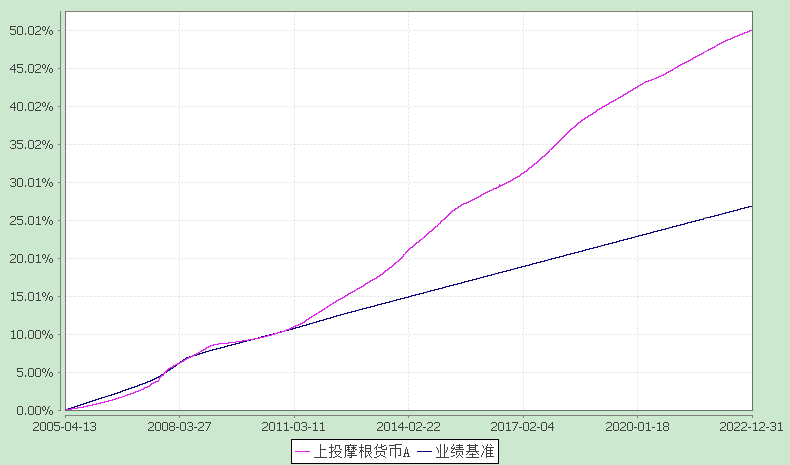 2、上投摩根货币B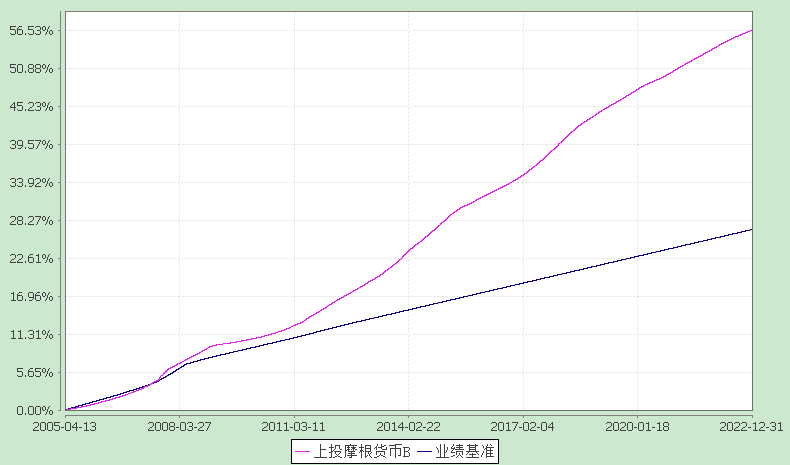 注：按照基金合同的约定，本基金自基金合同生效日起不超过三个月内完成建仓。截止2005年07月13日，本基金已根据基金合同完成建仓且资产配置比例符合本基金基金合同规定。本基金合同生效日为2005年04月13日。 图示的时间段为合同生效日至本报告期末。3.2.3 过去五年基金每年净值收益率及其与同期业绩比较基准收益率的比较上投摩根货币市场基金过去五年基金净收益率与业绩比较基准收益率的对比图1、上投摩根货币A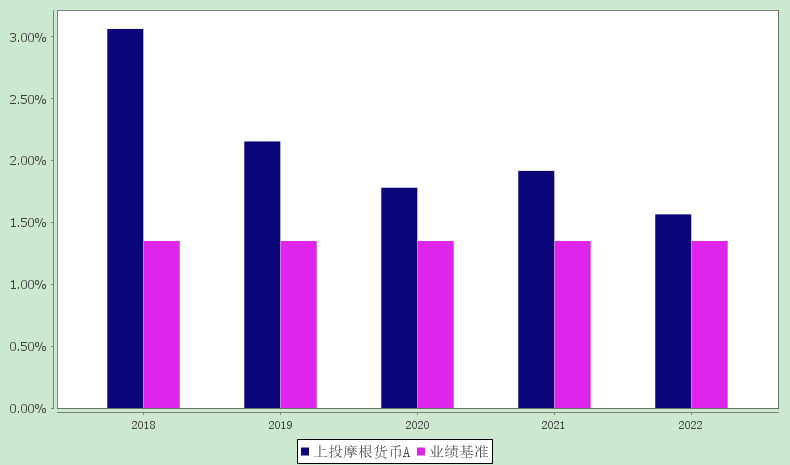 2、上投摩根货币B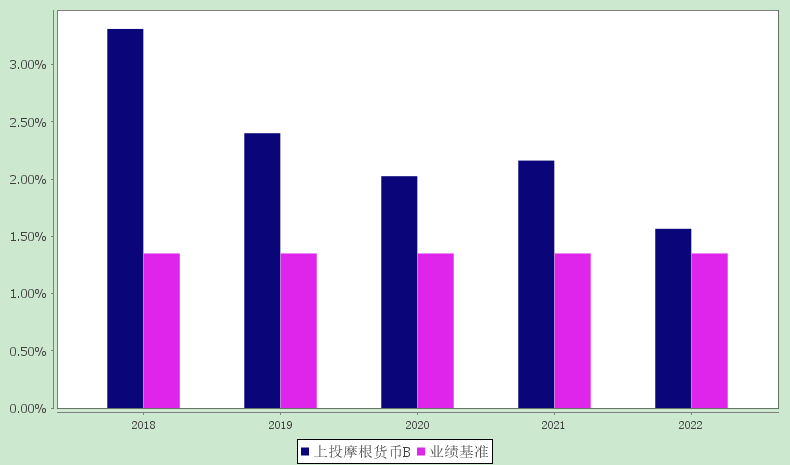 注：合同生效当年按照实际存续期计算，不按整个自然年度进行折算。3.3过去三年基金的利润分配情况上投摩根货币A：单位：人民币元上投摩根货币B：单位：人民币元§4  管理人报告4.1 基金管理人及基金经理情况4.1.1基金管理人及其管理基金的经验上投摩根基金管理有限公司经中国证券监督管理委员会批准，于2004年5月12日正式成立，注册资本为2.5亿元人民币，注册地上海。公司由上海国际信托有限公司与摩根资产管理（英国）有限公司合资设立。2023年1月19日，经中国证监会批准，本公司原股东之一上海国际信托有限公司将其持有的本公司51%股权，与原另一股东JPMorgan Asset Management (UK) Limited将其持有的本公司49%股权转让给摩根资产管理控股公司（JPMorgan Asset Management Holdings Inc.），从而摩根资产管理控股公司取得本公司全部股权。截至2022年12月底，公司旗下运作的基金共有八十四只，均为开放式基金，分别是：上投摩根中国优势证券投资基金、上投摩根货币市场基金、上投摩根阿尔法混合型证券投资基金、上投摩根双息平衡混合型证券投资基金、上投摩根成长先锋混合型证券投资基金、上投摩根内需动力混合型证券投资基金、上投摩根亚太优势混合型证券投资基金、上投摩根双核平衡混合型证券投资基金、上投摩根中小盘混合型证券投资基金、上投摩根纯债债券型证券投资基金、上投摩根行业轮动混合型证券投资基金、上投摩根大盘蓝筹股票型证券投资基金、上投摩根全球新兴市场混合型证券投资基金、上投摩根新兴动力混合型证券投资基金、上投摩根强化回报债券型证券投资基金、上投摩根健康品质生活混合型证券投资基金、上投摩根全球天然资源混合型证券投资基金、上投摩根核心优选混合型证券投资基金、上投摩根智选30混合型证券投资基金、上投摩根成长动力混合型证券投资基金、上投摩根转型动力灵活配置混合型证券投资基金、上投摩根双债增利债券型证券投资基金、上投摩根核心成长股票型证券投资基金、上投摩根民生需求股票型证券投资基金、上投摩根纯债丰利债券型证券投资基金、上投摩根天添盈货币市场基金、上投摩根天添宝货币市场基金、上投摩根安全战略股票型证券投资基金、上投摩根卓越制造股票型证券投资基金、上投摩根整合驱动灵活配置混合型证券投资基金、上投摩根动态多因子策略灵活配置混合型证券投资基金、上投摩根智慧互联股票型证券投资基金、上投摩根科技前沿灵活配置混合型证券投资基金、上投摩根新兴服务股票型证券投资基金、上投摩根医疗健康股票型证券投资基金、上投摩根中国生物医药混合型证券投资基金（QDII）、上投摩根中国世纪灵活配置混合型证券投资基金(QDII)、上投摩根全球多元配置证券投资基金(QDII)、上投摩根安通回报混合型证券投资基金、上投摩根丰瑞债券型证券投资基金、上投摩根标普港股通低波红利指数型证券投资基金、上投摩根量化多因子灵活配置混合型证券投资基金、上投摩根安隆回报混合型证券投资基金、上投摩根创新商业模式灵活配置混合型证券投资基金、上投摩根富时发达市场REITs指数型证券投资基金（QDII）、上投摩根香港精选港股通混合型证券投资基金、上投摩根尚睿混合型基金中基金(FOF)、上投摩根安裕回报混合型证券投资基金、上投摩根欧洲动力策略股票型证券投资基金(QDII)、上投摩根核心精选股票型证券投资基金、上投摩根动力精选混合型证券投资基金、上投摩根领先优选混合型证券投资基金、上投摩根日本精选股票型证券投资基金（QDII）、上投摩根锦程均衡养老目标三年持有期混合型基金中基金（FOF）、上投摩根瑞益纯债债券型证券投资基金、上投摩根慧选成长股票型证券投资基金、上投摩根瑞泰38个月定期开放债券型证券投资基金、上投摩根锦程稳健养老目标一年持有期混合型基金中基金(FOF)、上投摩根锦程积极成长养老目标五年持有期混合型发起式基金中基金(FOF)、上投摩根MSCI中国A股交易型开放式指数证券投资基金、上投摩根研究驱动股票型证券投资基金、上投摩根MSCI中国A股交易型开放式指数证券投资基金联接基金、上投摩根瑞盛87个月定期开放债券型证券投资基金、上投摩根慧见两年持有期混合型证券投资基金、上投摩根远见两年持有期混合型证券投资基金、上投摩根安享回报一年持有期债券型证券投资基金、上投摩根优势成长混合型证券投资基金、上投摩根行业睿选股票型证券投资基金、上投摩根安荣回报混合型证券投资基金、上投摩根中债1-3年国开行债券指数证券投资基金、上投摩根景气甄选混合型证券投资基金、上投摩根均衡优选混合型证券投资基金、上投摩根中证沪港深科技100交易型开放式指数证券投资基金、上投摩根恒生科技交易型开放式指数证券投资基金（QDII）、上投摩根月月盈30天滚动持有发起式短债债券型证券投资基金、上投摩根全景优势股票型证券投资基金、上投摩根鑫睿优选一年持有期混合型证券投资基金、上投摩根沃享远见一年持有期混合型证券投资基金、上投摩根博睿均衡一年持有期混合型基金中基金（FOF）、上投摩根中证创新药产业交易型开放式指数证券投资基金、上投摩根慧享成长混合型证券投资基金、上投摩根瑞享纯债债券型证券投资基金、上投摩根中证碳中和60交易型开放式指数证券投资基金、上投摩根沪深300指数增强型发起式证券投资基金。4.1.2基金经理（或基金经理小组）及基金经理助理的简介注：1.任职日期和离任日期均指根据公司决定确定的聘任日期和解聘日期。2.证券从业的含义遵从行业协会《证券业从业人员资格管理办法》的相关规定。4.2 管理人对报告期内本基金运作遵规守信情况的说明在本报告期内，基金管理人不存在损害基金份额持有人利益的行为，勤勉尽责地为基金份额持有人谋求利益。本基金管理人遵守了《证券投资基金法》及其他有关法律法规、《上投摩根货币市场基金基金合同》的规定。基金经理对个股和投资组合的比例遵循了投资决策委员会的授权限制，基金投资比例符合基金合同和法律法规的要求。4.3 管理人对报告期内公平交易情况的专项说明4.3.1公平交易制度和控制方法本公司按照《证券投资基金管理公司公平交易制度指导意见》等相关法律法规的要求，制订了《上投摩根基金管理有限公司公平交易制度》，规范了公司所管理的所有投资组合的股票、债券等投资品种的投资管理活动，同时涵盖了授权、研究分析、投资决策、交易执行、业绩评估等投资管理活动相关的各个环节，以确保本公司管理的不同投资组合均得到公平对待。公司执行自上而下的三级授权体系，依次为投资决策委员会、投资总监、经理人，经理人在其授权范围内自主决策，投资决策委员会和投资总监均不得干预其授权范围内的投资活动。公司已建立客观的研究方法，严禁利用内幕信息作为投资依据，各投资组合享有公平的投资决策机会。公司建立集中交易制度，执行公平交易分配。对于交易所市场投资活动，不同投资组合在买卖同一证券时，按照时间优先、比例分配的原则在各投资组合间公平分配交易机会；对于银行间市场投资活动，通过交易对手库控制和交易室询价机制，严格防范交易对手风险并抽检价格公允性；对于一级市场申购投资行为，遵循价格优先、比例分配的原则，根据事前独立申报的价格和数量对交易结果进行公平分配。公司制订了《异常交易监控与报告制度》，通过系统和人工相结合的方式进行投资交易行为的监控分析，并执行异常交易行为监控分析记录工作机制，确保公平交易可稽核。公司分别于每季度和每年度对公司管理的不同投资组合的收益率差异及不同时间窗下同向交易的交易价差进行分析，并留存报告备查。4.3.2公平交易制度的执行情况报告期内，公司严格执行上述公平交易制度和控制方法，开展公平交易工作。通过对不同投资组合之间的收益率差异、以及不同投资组合之间同向交易和反向交易的交易时机和交易价差等方面的监控分析，公司未发现整体公平交易执行出现异常的情况。其中，在同向交易的监控和分析方面，根据法规要求，公司对不同投资组合的同日和临近交易日的同向交易行为进行监控，通过定期抽查前述的同向交易行为，定性分析交易时机、对比不同投资组合长期的交易趋势，重点关注任何可能导致不公平交易的情形。对于识别的异常情况，由相关投资组合经理对异常交易情况进行合理解释。同时，公司根据法规的要求，通过系统模块定期对连续四个季度内不同投资组合在不同时间窗内（日内、3日内、5日内）的同向交易价差进行分析，采用概率统计方法，主要关注不同投资组合之间同向交易价差均值为零的显著性检验，以及同向交易价格占优的交易次数占比分析。报告期内，通过前述分析方法，未发现不同投资组合之间同向交易价差异常的情况。4.3.3异常交易行为的专项说明报告期内，通过对交易价格、交易时间、交易方向等的抽样分析，公司未发现存在异常交易行为。报告期内，所有投资组合参与的交易所公开竞价同日反向交易成交较少的单边交易量超过该证券当日成交量的5%的情形：无。 4.4 管理人对报告期内基金的投资策略和业绩表现的说明4.4.1报告期内基金投资策略和运作分析2022年，面对风高浪急的国际环境和艰巨繁重的国内改革发展稳定任务，全党全国各族人民迎难而上、沉着应对，有效应对各种超预期因素的冲击，我国宏观经济大盘总体稳定，高质量发展取得新的成效。2022年我国GDP突破120万亿元，经济总量再上新台阶。初步统计，2022年全年社会融资规模增量累计为32.01万亿元，比上年多6689亿元，其中对实体经济发放的人民币贷款占同期社会融资规模的65.32%，同比增长1.7个百分点，体现出金融支持实体经济的力度正持续加大。2022年在地缘政治冲突和全球主要发达经济体持续加息的背景下，国际大宗商品价格出现大幅波动。国家有关部门加大了重要民生商品的保供力度，采取了一系列稳物价的调控措施，全年物价总体保持平稳运行。2022年全国居民消费价格（CPI）比上年上涨2.0%，其中各月的同比涨幅均在3%以下。2022年全国工业生产者出厂价格指数（PPI）比上年上涨4.1%，低于2021年全年8.1%的涨幅。2022年，在美联储持续加息的背景下，美元兑人民币汇率不断走强，并在11月初创出了近15年来的高点。与此同时，10年期美国国债收益率也持续走高，一度与我国10年期国债收益率形成深度倒挂。我国央行面对复杂的国内外经济形势，把握住内部均衡和外部均衡的平衡，有效运用多种政策工具，为经济高质量发展营造了适宜的货币金融环境。为稳定外汇市场预期，央行在9月下调了金融机构外汇存款准备金率2个百分点，并将远期售汇业务的外汇风险准备金率从0上调至20%，有效稳定住了人民币的汇率走势。全年来看，央行在1月中旬和8月中旬分别下调MLF利率10BP，引导1年期LPR和5年期LPR分别累计下调15BP和35BP，进而有效引导了社会综合融资成本进一步下行。另外，央行在4月和12月分别下调存款准备金率0.25个百分点，累计释放了长期资金约1.03万亿元，为货币市场创造了合理充裕的流动性环境。全年货币市场利率呈现先下后上的走势，总体来看，1年期国债、1年期国开债和1年期国股行同业存单收益率全年分别下行约15BP、8BP和18BP。2022年本基金面对复杂多变的市场环境，及时进行了有效的应对，在确保流动性安全的提前下，给投资者带来了较为稳定的业绩回报。在货币市场利率下行阶段，我们总体维持了相对较长的组合久期。四季度初我们逐步降低了组合久期，在货币市场利率快速上行阶段有效控制了组合的偏离度。同时我们密切关注各关键时点客户申购赎回情况，全方位做好流动性管理，有效把控组合整体的流动性风险。4.4.2报告期内基金的业绩表现本报告期本基金A类和B类的净值收益率分别为1.5655%和1.8093%，同期业绩比较基准收益率为1.3500%。4.5 管理人对宏观经济、证券市场及行业走势的简要展望展望2023年，随着我国疫情防控政策的不断优化以及稳地产等政策持续加码，影响2022年经济基本面的不利因素将逐步得到改善。经过疫情感染高峰后，各项社会经济活动有序恢复，我国经济复苏的信心得到了有效提振。稳字当头、稳中求进依然是党中央对于2023年经济工作的总体要求，相关政策仍将继续精准发力，助力形成高质量发展合力。在此背景下，预计2023年货币政策整体将延续现有节奏，市场流动性继续维持在合理充裕的状态，货币市场利率波动幅度将较2022年有所收敛。本基金将继续秉持现金管理工具的理念，密切关注海内外市场及政策变化，进行及时的分析和有效的应对。同时将继续严格遵守各项监管制度和要求，严控组合久期和偏离度，延续稳健的投资风格，力争持续为投资者带来更好的体验。4.6 管理人内部有关本基金的监察稽核工作情况报告期内，本基金管理人在内部监察稽核工作中以继续坚持“建立风险综合防控机制、保障合规诚信、支持业务发展、提高工作水平”为总体目标，一切从合规运作、保障基金份额持有人利益出发，由独立的监察稽核部门按照工作计划结合实际情况对公司各项业务进行全面的监察稽核工作，保障和促进公司各项业务合法合规运作，推动内部控制机制的完善与优化，保证各项法规和管理制度的落实，发现问题及时提出建议并督促有关部门改进。在本报告期内，本基金管理人内部监察稽核工作贯穿三条主线： 1.   注意密切追踪监管法规政策变化和监管新要求，组织员工学习理解监管精神，推动公司各部门完善制度建设和业务流程，防范日常运作中的违规行为发生。2.   继续紧抓员工行为、公平交易、利益冲突等方面的日常监控，坚守“三条底线”不动摇；进一步加强内部合规培训和合规宣传，强化合规意识，规范员工行为操守，严格防范利益冲突。3.   针对风险控制的需求和重点，强化内部审计，提高内部审计工作的水平和效果；按照监管部门的要求，严格推行风险控制自我评估制度，对控制不足的风险点，制订了进一步的控制措施。在本报告期内的监察稽核工作中，未发现基金投资运作存在违法违规或未履行基金合同承诺从而影响基金份额持有人利益的情形。公司自成立以来，各项业务运作正常，内部控制和风险防范措施逐步完善并积极发挥作用。本基金运作合法合规，保障了基金份额持有人的利益。我们将继续以合规运作和风险管理为核心，提高内部监察稽核工作的科学性和有效性，切实保障基金份额持有人的利益。4.7 管理人对报告期内基金估值程序等事项的说明本公司的基金估值和会计核算由基金会计部负责，根据相关的法律法规规定、基金合同的约定，制定了内部控制措施，对基金估值和会计核算的各个环节和整个流程进行风险控制，目的是保证基金估值和会计核算的准确性。基金会计部人员均具备基金从业资格和相关工作经历。本公司成立了估值委员会，并制订有关议事规则。估值委员会成员包括公司管理层、督察长、基金会计、风险管理等方面的负责人，所有相关成员均具有丰富的证券基金行业从业经验。公司估值委员会对估值事项发表意见，评估基金估值的公允性和合理性。基金经理参加估值委员会会议，参与估值程序和估值技术的讨论。估值委员会各方不存在任何重大利益冲突。4.8管理人对报告期内基金利润分配情况的说明本基金于成立后的每月25日进行收益分配（如遇25日为节假日则顺延至下个工作日）,收益分配采用红利再投资方式,按月结转份额。2022年本基金A类收益分配金额为80,159,069.78元,B类收益分配金额为1,411,566,786.27元。4.9 报告期内管理人对本基金持有人数或基金资产净值预警情形的说明无。§5  托管人报告5.1 报告期内本基金托管人遵规守信情况声明本报告期，中国建设银行股份有限公司在本基金的托管过程中，严格遵守了《证券投资基金法》、基金合同、托管协议和其他有关规定，不存在损害基金份额持有人利益的行为，完全尽职尽责地履行了基金托管人应尽的义务。5.2 托管人对报告期内本基金投资运作遵规守信、净值计算、利润分配等情况的说明本报告期，本托管人按照国家有关规定、基金合同、托管协议和其他有关规定，对本基金的基金资产净值计算、基金费用开支等方面进行了认真的复核，对本基金的投资运作方面进行了监督，未发现基金管理人有损害基金份额持有人利益的行为。报告期内，本基金利润分配情况符合法律法规和基金合同的相关约定。5.3 托管人对本年度报告中财务信息等内容的真实、准确和完整发表意见本托管人复核审查了本报告中的财务指标、净值表现、利润分配情况、财务会计报告、投资组合报告等内容，保证复核内容不存在虚假记载、误导性陈述或者重大遗漏。§6  审计报告普华永道中天审字(2023)第22752号上投摩根货币市场基金全体基金份额持有人：6.1 审计意见我们审计了上投摩根货币市场基金(以下简称“上投摩根货币基金”)的财务报表，包括2022年12月31日的资产负债表，2022年度的利润表和净资产(基金净值)变动表以及财务报表附注。我们认为，后附的财务报表在所有重大方面按照企业会计准则和在财务报表附注中所列示的中国证券监督管理委员会(以下简称“中国证监会”)、中国证券投资基金业协会(以下简称“中国基金业协会”)发布的有关规定及允许的基金行业实务操作编制，公允反映了上投摩根货币基金2022年12月31日的财务状况以及2022年度的经营成果和净资产变动情况。6.2 形成审计意见的基础我们按照中国注册会计师审计准则的规定执行了审计工作。审计报告的“注册会计师对财务报表审计的责任”部分进一步阐述了我们在这些准则下的责任。我们相信，我们获取的审计证据是充分、适当的，为发表审计意见提供了基础。按照中国注册会计师职业道德守则，我们独立于上投摩根货币基金，并履行了职业道德方面的其他责任。6.3 管理层对财务报表的责任上投摩根货币基金的基金管理人上投摩根基金管理有限公司(以下简称“基金管理人”)管理层负责按照企业会计准则和中国证监会、中国基金业协会发布的有关规定及允许的基金行业实务操作编制财务报表，使其实现公允反映，并设计、执行和维护必要的内部控制，以使财务报表不存在由于舞弊或错误导致的重大错报。在编制财务报表时，基金管理人管理层负责评估上投摩根货币基金的持续经营能力，披露与持续经营相关的事项(如适用)，并运用持续经营假设，除非基金管理人管理层计划清算上投摩根货币基金、终止运营或别无其他现实的选择。基金管理人治理层负责监督上投摩根货币基金的财务报告过程。6.4 注册会计师的责任我们的目标是对财务报表整体是否不存在由于舞弊或错误导致的重大错报获取合理保证，并出具包含审计意见的审计报告。合理保证是高水平的保证，但并不能保证按照审计准则执行的审计在某一重大错报存在时总能发现。错报可能由于舞弊或错误导致，如果合理预期错报单独或汇总起来可能影响财务报表使用者依据财务报表作出的经济决策，则通常认为错报是重大的。在按照审计准则执行审计工作的过程中，我们运用职业判断，并保持职业怀疑。同时，我们也执行以下工作：(一) 识别和评估由于舞弊或错误导致的财务报表重大错报风险；设计和实施审计程序以应对这些风险，并获取充分、适当的审计证据，作为发表审计意见的基础。由于舞弊可能涉及串通、伪造、故意遗漏、虚假陈述或凌驾于内部控制之上，未能发现由于舞弊导致的重大错报的风险高于未能发现由于错误导致的重大错报的风险。(二) 了解与审计相关的内部控制，以设计恰当的审计程序，但目的并非对内部控制的有效性发表意见。(三) 评价基金管理人管理层选用会计政策的恰当性和作出会计估计及相关披露的合理性。(四) 对基金管理人管理层使用持续经营假设的恰当性得出结论。同时，根据获取的审计证据，就可能导致对上投摩根货币基金持续经营能力产生重大疑虑的事项或情况是否存在重大不确定性得出结论。如果我们得出结论认为存在重大不确定性，审计准则要求我们在审计报告中提请报表使用者注意财务报表中的相关披露；如果披露不充分，我们应当发表非无保留意见。我们的结论基于截至审计报告日可获得的信息。然而，未来的事项或情况可能导致上投摩根货币基金不能持续经营。(五) 评价财务报表的总体列报(包括披露)、结构和内容，并评价财务报表是否公允反映相关交易和事项。我们与基金管理人治理层就计划的审计范围、时间安排和重大审计发现等事项进行沟通，包括沟通我们在审计中识别出的值得关注的内部控制缺陷。普华永道中天会计师事务所(特殊普通合伙)		中国注册会计师  陈熹  金诗涛中国 ∙ 上海市2023年3月29日§7  年度财务报表7.1 资产负债表会计主体：上投摩根货币市场基金报告截止日：2022年12月31日单位：人民币元注：报告截止日2022年12月31日,基金份额总额:51,964,899,323.82份,其中:A类,基金份额净值:1.0000元,基金份额:52,225,812.42份,B类,基金份额净值:1.0000元,基金份额:51,912,673,511.40份。7.2 利润表会计主体：上投摩根货币市场基金本报告期：2022年1月1日至2022年12月31日单位：人民币元7.3 净资产（基金净值）变动表会计主体：上投摩根货币市场基金本报告期：2022年1月1日至2022年12月31日单位：人民币元报表附注为财务报表的组成部分。本报告页码（序号）从7.1至7.4，财务报表由下列负责人签署：基金管理人负责人：王大智，主管会计工作负责人：王敏，会计机构负责人：张璐7.4 报表附注7.4.1基金基本情况上投摩根货币市场基金(以下简称“本基金”)经中国证券监督管理委员会(以下简称“中国证监会”)证监基金字[2005]15号《关于同意上投摩根货币市场基金募集的批复》核准，由上投摩根富林明基金管理有限公司(后更名为上投摩根基金管理有限公司)依照《中华人民共和国证券投资基金法》和《上投摩根货币市场基金基金合同》负责公开募集。本基金为契约型开放式，存续期限不定，首次设立募集不包括认购资金利息共募集人民币991,196,238.02元，业经普华永道中天会计师事务所有限公司普华永道中天验字(2005)第38号验资报告予以验证。经向中国证监会备案，《上投摩根货币市场基金基金合同》于2005年4月13日正式生效，基金合同生效日的基金份额总额为991,360,522.73份基金份额，其中认购资金利息折合164,284.71份基金份额。本基金的基金管理人为上投摩根基金管理有限公司，基金托管人为中国建设银行股份有限公司。根据《上投摩根货币市场基金基金合同》和《上投摩根货币市场基金招募说明书》的有关规定，本基金根据适用的销售服务费费率的不同，将基金份额分为A类基金份额和B类基金份额。在基金存续期内的任何一个开放日，如A类基金份额持有人持有的基金份额余额达到5,000,000份，即升级为B类基金份额持有人，如B类基金份额持有人持有的基金份额余额少于500,000份，即降级为A类基金份额持有人。根据《中华人民共和国证券投资基金法》和《上投摩根货币市场基金基金合同》的有关规定，本基金的投资范围为法律法规及监管机构允许投资的金融工具，包括：(1)现金；(2)期限在1年以内(含1年)的银行存款、债券回购、中央银行票据、同业存单；(3)剩余期限在397天以内(含397天)的债券、非金融企业债务融资工具、资产支持证券；(4)中国证监会、中国人民银行认可的其他具有良好流动性的货币市场工具。本基金的业绩比较基准为：同期七天通知存款利率(税后)。本财务报表由本基金的基金管理人上投摩根基金管理有限公司于2023年3月29日批准报出。7.4.2会计报表的编制基础本基金的财务报表按照财政部于2006年2月15日及以后期间颁布的《企业会计准则－基本准则》、各项具体会计准则、《资产管理产品相关会计处理规定》及其他相关规定(以下合称“企业会计准则”)、中国证监会颁布的《证券投资基金信息披露XBRL模板第3号<年度报告和中期报告>》、中国证券投资基金业协会(以下简称“中国基金业协会”)颁布的《证券投资基金会计核算业务指引》、《上投摩根货币市场基金基金合同》和在财务报表附注7.4.4所列示的中国证监会、中国基金业协会发布的有关规定及允许的基金行业实务操作编制。 本财务报表以持续经营为基础编制。7.4.3遵循企业会计准则及其他有关规定的声明本基金2022年度财务报表符合企业会计准则的要求，真实、完整地反映了本基金2022年12月31日的财务状况以及2022年度的经营成果和净资产变动情况等有关信息。7.4.4重要会计政策和会计估计7.4.4.1会计年度本基金会计年度为公历1月1日起至12月31日止。7.4.4.2 记账本位币本基金的记账本位币为人民币。7.4.4.3 金融资产和金融负债的分类金融工具，是指形成一方的金融资产并形成其他方的金融负债或权益工具的合同。当本基金成为金融工具合同的一方时，确认相关的金融资产或金融负债。(1) 金融资产金融资产于初始确认时分类为：以摊余成本计量的金融资产、以公允价值计量且其变动计入其他综合收益的金融资产及以公允价值计量且其变动计入当期损益的金融资产。金融资产的分类取决于本基金管理金融资产的业务模式和金融资产的合同现金流量特征。本基金现无金融资产分类为以公允价值计量且其变动计入其他综合收益的金融资产。债务工具本基金持有的金融资产主要为债务工具，从发行方角度分析符合金融负债定义的工具，分别采用以下两种方式进行计量：以摊余成本计量：本基金管理以摊余成本计量的金融资产的业务模式为以收取合同现金流量为目标，且以摊余成本计量的金融资产的合同现金流量特征与基本借贷安排相一致，即在特定日期产生的现金流量，仅为对本金和以未偿付本金金额为基础的利息的支付。本基金持有的以摊余成本计量的金融资产主要为银行存款、买入返售金融资产和其他各类应收款项等。以公允价值计量且其变动计入当期损益：本基金将持有的未划分为以摊余成本计量的债务工具，以公允价值计量且其变动计入当期损益。本基金持有的以公允价值计量且其变动计入当期损益的金融资产主要为债券投资和资产支持证券投资，在资产负债表中以交易性金融资产列示。(2) 金融负债金融负债于初始确认时分类为以摊余成本计量的金融负债和以公允价值计量且其变动计入当期损益的金融负债。本基金目前暂无金融负债分类为以公允价值计量且其变动计入当期损益的金融负债。本基金持有的以摊余成本计量的金融负债包括卖出回购金融资产款和其他各类应付款项等。7.4.4.4 金融资产和金融负债的初始确认、后续计量和终止确认金融资产或金融负债在初始确认时，以公允价值计量。对于取得债券投资或资产支持证券投资支付的价款中包含的债券或资产支持证券投资起息日或上次除息日至购买日止的利息，确认为应计利息，包含在债券投资或资产支持证券投资的账面价值中。应收款项和其他金融负债的相关交易费用计入初始确认金额。债券投资和资产支持证券投资按票面利率(对于贴现债为按发行价计算的利率)或合同利率每日计提应计利息，同时在其剩余期限内摊销其买入时的溢价或折价；同时于每一计价日计算影子价格，以避免债券投资和资产支持证券投资的账面价值与公允价值的差异导致基金资产净值发生重大偏离。对于应收款项和其他金融负债采用实际利率法，以摊余成本进行后续计量。本基金对于以摊余成本计量的金融资产，以预期信用损失为基础确认损失准备。本基金考虑有关过去事项、当前状况以及对未来经济状况的预测等合理且有依据的信息，以发生违约的风险为权重，计算合同应收的现金流量与预期能收到的现金流量之间差额的现值的概率加权金额，确认预期信用损失。于每个资产负债表日，本基金对于处于不同阶段的金融工具的预期信用损失分别进行计量。金融工具自初始确认后信用风险未显著增加的，处于第一阶段，本基金按照未来12个月内的预期信用损失计量损失准备；金融工具自初始确认后信用风险已显著增加但尚未发生信用减值的，处于第二阶段，本基金按照该工具整个存续期的预期信用损失计量损失准备；金融工具自初始确认后已经发生信用减值的，处于第三阶段，本基金按照该工具整个存续期的预期信用损失计量损失准备。对于在资产负债表日具有较低信用风险的金融工具，本基金假设其信用风险自初始确认后并未显著增加，认定为处于第一阶段的金融工具，按照未来12个月内的预期信用损失计量损失准备。本基金对于处于第一阶段和第二阶段的金融工具，按照其未扣除减值准备的账面余额和实际利率计算利息收入。对于处于第三阶段的金融工具，按照其账面余额减已计提减值准备后的摊余成本和实际利率计算利息收入。本基金将计提或转回的损失准备计入当期损益。金融资产满足下列条件之一的，予以终止确认：(1) 收取该金融资产现金流量的合同权利终止；(2) 该金融资产已转移，且本基金将金融资产所有权上几乎所有的风险和报酬转移给转入方；或者(3) 该金融资产已转移，虽然本基金既没有转移也没有保留金融资产所有权上几乎所有的风险和报酬，但是放弃了对该金融资产控制。金融资产终止确认时，其账面价值与收到的对价的差额，计入当期损益。当金融负债的现时义务全部或部分已经解除时，终止确认该金融负债或义务已解除的部分。终止确认部分的账面价值与支付的对价之间的差额，计入当期损益。7.4.4.5 金融资产和金融负债的估值原则为了避免投资组合的账面价值与公允价值的差异导致基金资产净值发生重大偏离，从而对基金持有人的利益产生稀释或不公平的结果，基金管理人于每一计价日采用投资组合的公允价值计算影子价格。当影子价格确定的基金资产净值与摊余成本法计算的基金资产净值的偏离度绝对值达到或超过0.25%时，基金管理人应根据相关法律法规采取相应措施，使基金资产净值更能公允地反映基金投资组合价值。计算影子价格时按如下原则确定债券投资和资产支持证券投资的公允价值：(1) 存在活跃市场的金融工具按其估值日的市场交易价格确定公允价值；估值日无交易且最近交易日后未发生影响公允价值计量的重大事件的，按最近交易日的市场交易价格确定公允价值。有充足证据表明估值日或最近交易日的市场交易价格不能真实反映公允价值的，应对市场交易价格进行调整，确定公允价值。与上述投资品种相同，但具有不同特征的，应以相同资产或负债的公允价值为基础，并在估值技术中考虑不同特征因素的影响。特征是指对资产出售或使用的限制等，如果该限制是针对资产持有者的，那么在估值技术中不应将该限制作为特征考虑。此外，基金管理人不应考虑因大量持有相关资产或负债所产生的溢价或折价。(2) 当金融工具不存在活跃市场，采用在当前情况下适用并且有足够可利用数据和其他信息支持的估值技术确定公允价值。采用估值技术时，优先使用可观察输入值，只有在无法取得相关资产或负债可观察输入值或取得不切实可行的情况下，才可以使用不可观察输入值。(3) 如经济环境发生重大变化或证券发行人发生影响金融工具价格的重大事件，应对估值进行调整并确定公允价值。7.4.4.6 金融资产和金融负债的抵销本基金持有的资产和承担的负债基本为金融资产和金融负债。当本基金1) 具有抵销已确认金额的法定权利且该种法定权利现在是可执行的；且2) 交易双方准备按净额结算时，金融资产与金融负债按抵销后的净额在资产负债表中列示。7.4.4.7 实收基金实收基金为对外发行基金份额所募集的总金额。每份基金份额面值为1.00元。由于申购和赎回引起的实收基金变动分别于基金申购确认日及基金赎回确认日认列。上述申购和赎回分别包括基金转换所引起的转入基金的实收基金增加和转出基金的实收基金减少，以及因类别调整而引起的A类基金份额和B类基金份额之间的转换所产生的实收基金变动。7.4.4.8 收入/(损失)的确认和计量债券投资和资产支持证券投资在持有期间按实际利率计算确定的金额扣除在适用情况下由债券发行企业代扣代缴的个人所得税及由基金管理人缴纳的增值税后的净额确认为投资收益。债券投资和资产支持证券投资处置时其处置价格扣除相关交易费用后的净额与账面价值之间的差额确认为投资收益。应收款项在持有期间确认的利息收入按实际利率法计算，实际利率法与直线法差异较小的则按直线法计算。7.4.4.9 费用的确认和计量本基金的管理人报酬、托管费和销售服务费在费用涵盖期间按基金合同约定的费率和计算方法逐日确认。 以摊余成本计量的金融负债在持有期间确认的利息支出按实际利率法计算，实际利率法与直线法差异较小的则按直线法计算。7.4.4.10 基金的收益分配政策本基金同一类别的每一基金份额享有同等分配权。申购的基金份额享有确认当日的分红权益，而赎回的基金份额不享有确认当日的分红权益。本基金以份额面值1.00元固定份额净值交易方式，每日计算当日收益并按基金份额面值1.00元分配后转入净资产，每月集中宣告收益分配并将当月收益结转到投资人基金账户。7.4.4.11 分部报告本基金以内部组织结构、管理要求、内部报告制度为依据确定经营分部，以经营分部为基础确定报告分部并披露分部信息。经营分部是指本基金内同时满足下列条件的组成部分：(1) 该组成部分能够在日常活动中产生收入、发生费用；(2) 本基金的基金管理人能够定期评价该组成部分的经营成果，以决定向其配置资源、评价其业绩；(3) 本基金能够取得该组成部分的财务状况、经营成果和现金流量等有关会计信息。如果两个或多个经营分部具有相似的经济特征，并且满足一定条件的，则合并为一个经营分部。本基金目前以一个单一的经营分部运作，不需要披露分部信息。7.4.4.12 其他重要的会计政策和会计估计根据本基金的估值原则和中国证监会允许的基金行业估值实务操作，本基金计算影子价格过程中确定债券投资和资产支持证券投资的公允价值时采用的估值方法及其关键假设如下：对于在证券交易所上市或挂牌转让的固定收益品种(可转换债券和可交换债券除外)及在银行间同业市场交易的固定收益品种，根据中国证监会公告[2017]13号《中国证监会关于证券投资基金估值业务的指导意见》及《中国证券投资基金业协会估值核算工作小组关于2015年1季度固定收益品种的估值处理标准》采用估值技术确定公允价值。本基金持有的证券交易所上市或挂牌转让的固定收益品种(可转换债券和可交换债券除外)，按照中证指数有限公司所独立提供的估值结果确定公允价值。本基金持有的银行间同业市场固定收益品种按照中债金融估值中心有限公司所独立提供的估值结果确定公允价值。7.4.5会计政策和会计估计变更以及差错更正的说明7.4.5.1 会计政策变更的说明财政部于2017年颁布了修订后的《企业会计准则第22号——金融工具确认和计量》、《企业会计准则第23号——金融资产转移》、《企业会计准则第24号－套期会计》及《企业会计准则第37号——金融工具列报》(以下合称“新金融工具准则”)，财政部、中国银行保险监督管理委员会于2020年12月30日发布了《关于进一步贯彻落实新金融工具相关会计准则的通知》，公募证券投资基金自2022年1月1日起执行新金融工具准则。此外，财政部于2022年颁布了《关于印发《资产管理产品相关会计处理规定》的通知》(财会[2022]14号)，中国证监会于2022年颁布了修订后的《证券投资基金信息披露XBRL模板第3号<年度报告和中期报告>》，本基金的基金管理人已采用上述准则及通知编制本基金2022年度财务报表，对本基金财务报表的影响列示如下：(a) 金融工具根据新金融工具准则的相关规定，本基金对于首次执行该准则的累积影响数调整2022年年初留存收益以及财务报表其他相关项目金额，2021年度的比较财务报表未重列。于2021年12月31日及2022年1月1日，本基金均没有指定为以公允价值计量且其变动计入当期损益的金融资产。(i) 于2022年1月1日，本财务报表中金融资产和金融负债按照原金融工具准则和新金融工具准则的规定进行分类和计量的结果如下：原金融工具准则下以摊余成本计量的金融资产为银行存款、结算备付金、买入返售金融资产、应收利息、应收证券清算款和应收申购款，金额分别为25,147,796,649.46元、1,344,097,904.47元、28,640,689,360.00元、357,219,844.69元、1,508,941,439.08元和161,337.89元。新金融工具准则下以摊余成本计量的金融资产为银行存款、结算备付金、买入返售金融资产、其他资产-应收利息、应收清算款和应收申购款，金额分别为25,332,225,974.46元、1,344,763,232.87元、28,637,332,548.03元、0.00元、1,508,941,439.08元和161,337.89元。原金融工具准则下以公允价值计量且其变动计入当期损益计量的金融资产为交易性金融资产，金额为29,050,286,558.23元。新金融工具准则下以公允价值计量且其变动计入当期损益计量的金融资产为交易性金融资产，金额为29,225,768,561.49元。原金融工具准则下以摊余成本计量的金融负债为应付证券清算款、应付赎回款、应付管理人报酬、应付托管费、应付销售服务费、应付利润和应付交易费用，金额分别为1,509,393,684.98元、12,118.19元、25,860,878.34元、7,836,629.85元、795,120.32元、28,306,035.09元和114,252.03元。新金融工具准则下以摊余成本计量的金融负债为应付清算款、应付赎回款、应付管理人报酬、应付托管费、应付销售服务费、应付利润和其他负债-应付交易费用，金额分别为1,509,393,684.98元、12,118.19元、25,860,878.34元、7,836,629.85元、795,120.32元、28,306,035.09元和114,252.03元。i) 于2021年12月31日，本基金持有的“银行存款”、“结算备付金”、“存出保证金”、“交易性金融资产”、“买入返售金融资产”、“卖出回购金融资产款”等对应的应计利息余额均列示在“应收利息”或“应付利息”科目中。于2022年1月1日，本基金根据新金融工具准则下的计量类别，将上述应计利息分别转入“银行存款”、“结算备付金”、“存出保证金”、“交易性金融资产”、“买入返售金融资产”、“卖出回购金融资产款”等科目项下列示，无期初留存收益影响。(b) 《资产管理产品相关会计处理规定》根据《资产管理产品相关会计处理规定》，本基金的基金管理人在编制本财务报表时调整了部分财务报表科目的列报和披露，这些调整未对本基金财务报表产生重大影响。7.4.5.2 会计估计变更的说明本基金本报告期未发生会计估计变更。7.4.5.3 差错更正的说明本基金在本报告期间无须说明的会计差错更正。7.4.6税项根据财政部、国家税务总局财税[2002]128号《关于开放式证券投资基金有关税收问题的通知》、财税[2008]1号《关于企业所得税若干优惠政策的通知》、财税[2016]36号《关于全面推开营业税改征增值税试点的通知》、财税[2016]46号《关于进一步明确全面推开营改增试点金融业有关政策的通知》、财税[2016]70号《关于金融机构同业往来等增值税政策的补充通知》、财税[2016]140号《关于明确金融 房地产开发 教育辅助服务等增值税政策的通知》、财税[2017]2号《关于资管产品增值税政策有关问题的补充通知》、财税[2017]56号《关于资管产品增值税有关问题的通知》、财税[2017]90号《关于租入固定资产进项税额抵扣等增值税政策的通知》及其他相关财税法规和实务操作，主要税项列示如下：(1) 资管产品运营过程中发生的增值税应税行为，以资管产品管理人为增值税纳税人。资管产品管理人运营资管产品过程中发生的增值税应税行为，暂适用简易计税方法，按照3%的征收率缴纳增值税。对证券投资基金管理人运用基金买卖债券的转让收入免征增值税，对国债、地方政府债以及金融同业往来利息收入亦免征增值税。资管产品管理人运营资管产品提供的贷款服务，以产生的利息及利息性质的收入为销售额。(2) 对基金从证券市场中取得的收入，包括买卖债券的差价收入，债券的利息收入及其他收入，暂不征收企业所得税。(3) 对基金取得的企业债券利息收入，应由发行债券的企业在向基金支付利息时代扣代缴20%的个人所得税。(4) 本基金的城市维护建设税、教育费附加和地方教育附加等税费按照实际缴纳增值税额的适用比例计算缴纳。7.4.7重要财务报表项目的说明7.4.7.1银行存款单位：人民币元注：其他存款为有存款期限，但根据协议可提前支取且没有利息损失的银行存款。7.4.7.2交易性金融资产单位：人民币元注：1.偏离金额＝影子定价－摊余成本；2.偏离度＝偏离金额/摊余成本法确定的基金资产净值。7.4.7.3衍生金融资产/负债7.4.7.3.1 衍生金融资产/负债期末余额无余额。7.4.7.4买入返售金融资产7.4.7.4.1各项买入返售金融资产期末余额单位：人民币元7.4.7.4.2期末买断式逆回购交易中取得的债券无余额7.4.7.5 其他资产单位：人民币元7.4.7.6 其他负债单位：人民币元7.4.7.7实收基金上投摩根货币A金额单位：人民币元上投摩根货币B金额单位：人民币元注：申购含红利再投、转换入、级别调整入份额；赎回含转换出、级别调整出份额。7.4.7.8未分配利润上投摩根货币A单位：人民币元上投摩根货币B单位：人民币元7.4.7.9存款利息收入单位：人民币元注：其他存款利息收入均为有存款期限，但根据协议可提前支取且没有利息损失的银行存款产生的利息收入。7.4.7.10 股票投资收益无。7.4.7.11债券投资收益7.4.7.11.1债券投资收益项目构成                    单位：人民币元 7.4.7.11.2债券投资收益——买卖债券差价收入         单位：人民币元7.4.7.12 衍生工具收益无。7.4.7.13股利收益无。7.4.7.14公允价值变动收益无。7.4.7.15 其他收入无。7.4.7.16其他费用单位：人民币元7.4.8或有事项、资产负债表日后事项的说明7.4.8.1 或有事项截至资产负债表日，本基金并无须作披露的或有事项。7.4.8.2 资产负债表日后事项1、2023年度	         分配日	         分配收益所属期间－第1次收益支付	2023/01/25	2021/12/26-2022/01/24－第2次收益支付	2023/02/27	2022/01/25-2022/02/26－第3次收益支付	2023/03/27	2022/02/27-2022/03/262、根据中国证监会证监许可(2023)151号《关于核准上投摩根基金管理有限公司变更股东、实际控制人的批复》，核准摩根资产管理控股公司(JPMorgan Asset Management Holdings Inc.)成为上投摩根基金管理有限公司主要股东；核准摩根大通公司(JPMorgan Chase &Co. )成为上投摩根基金管理有限公司实际控制人；对摩根资产管理控股公司依法受让上投摩根基金管理有限公司2.5亿元出资(占注册资本比例100%)无异议。相关股权变更工商变更手续于2023年3月24日完成。7.4.9关联方关系注：下述关联交易均在正常业务范围内按一般商业条款订立。7.4.10本报告期及上年度可比期间的关联方交易7.4.10.1通过关联方交易单元进行的交易无。7.4.10.2关联方报酬7.4.10.2.1基金管理费单位：人民币元注：支付基金管理人上投摩根基金管理有限公司的管理人报酬按前一日基金资产净值0.33%的年费率计提，逐日累计至每月月底，按月支付。其计算公式为：日管理人报酬＝前一日基金资产净值 X 0.33% / 当年天数。7.4.10.2.2基金托管费单位：人民币元注：支付基金托管人中国建设银行的托管费按前一日基金资产净值0.10%的年费率计提，逐日累计至每月月底，按月支付。其计算公式为：日托管费＝前一日基金资产净值 X 0.10% / 当年天数。7.4.10.2.3销售服务费单位：人民币元注： 支付基金销售机构的A类基金份额和B类基金份额的销售服务费分别按前一日该类基金资产净值0.25%和0.01%的年费率计提，逐日累计至每月月底，按月支付给基金管理人上投摩根基金管理有限公司，再由基金管理人计算并支付给各基金销售机构。其计算公式为：日销售服务费＝前一日基金资产净值 X约定年费率 / 当年天数。7.4.10.3与关联方进行银行间同业市场的债券(含回购)交易单位：人民币元7.4.10.4各关联方投资本基金的情况7.4.10.4.1报告期内基金管理人运用固有资金投资本基金的情况无7.4.10.5由关联方保管的银行存款余额及当期产生的利息收入单位：人民币元注：本基金的活期银行存款由基金托管人中国建设银行保管，按银行同业利率计息。7.4.10.6本基金在承销期内参与关联方承销证券的情况无7.4.10.7 其他关联交易事项的说明7.4.10.7.1 其他关联交易事项的说明于2022年度，本基金因投资托管人中国建设银行的同业存单而取得的利息收入为人民币72,608,251.69元(2021年度：127,631,829.55元)。于2022年12月31日，本基金持有26,900,000张托管人中国建设银行的同业存单，账面价值为人民币2,680,897,218.98元，占基金净资产的比例为5.16%(2021年12月31日：本基金持有36,900,000张托管人中国建设银行的同业存单，账面价值为人民币3,662,845,773.60元，占基金净资产的比例为4.34%)。7.4.10.7.2 当期交易及持有基金管理人以及管理人关联方所管理基金产生的费用无。7.4.11利润分配情况1、上投摩根货币A单位：人民币元2、上投摩根货币B单位：人民币元7.4.12期末（2022年12月31日）本基金持有的流通受限证券7.4.12.1因认购新发/增发证券而于期末持有的流通受限证券无。7.4.12.2期末持有的暂时停牌等流通受限股票无。7.4.12.3期末债券正回购交易中作为抵押的债券7.4.12.3.1银行间市场债券正回购无。7.4.12.3.2交易所市场债券正回购无。7.4.13金融工具风险及管理7.4.13.1风险管理政策和组织架构本基金属于证券投资基金中高流动性、低风险品种，其预期风险和预期收益率都低于股票基金、债券基金和混合基金。本基金投资范围主要为固定收益类金融工具。本基金在日常经营活动中面临的与这些金融工具相关的风险主要包括信用风险、流动性风险及市场风险。本基金的基金管理人从事风险管理的主要目标是通过合理的资产选择，在有效控制投资风险和保持较高流动性的前提下，为投资者提供资金的流动性储备，进一步优化现金管理，并力求获得高于业绩比较基准的稳定回报。本基金的基金管理人奉行全面风险管理体系的建设，董事会主要负责基金管理人风险管理战略和控制政策、协调突发重大风险等事项。董事会下设督察长，负责对基金管理人各业务环节合法合规运作的监督检查和基金管理人内部稽核监控工作，并可向基金管理人董事会和中国证监会直接报告。经营管理层下设风险评估联席会议，进行各部门管理程序的风险确认，并对各类风险予以事先充分的评估和防范，并进行及时控制和采取应急措施；在业务操作层面监察稽核部负责基金管理人各部门的风险控制检查，定期或不定期对业务部门内部控制制度执行情况和遵循国家法律，法规及其他规定的执行情况进行检查，并适时提出修改建议；风险管理部负责建立并完善公司市场风险、流动性风险、信用风险管理框架，运用系统化分析工具对以上进行分析和识别，提升公司风险科技水平。运营风险管理部负责协助各部门修正、修订内部控制作业制度，并对各部门的日常作业，依风险管理的考评，定期或不定期对各项风险指标进行控管，并提出内控建议。投资准则管理部负责执行和管控投资准则，通过设立投资准则、事前管控、事后管控，保障基金投资运作符合法规、合同及公司内部要求。本基金的基金管理人建立了以风险控制委员会为核心的、由督察长、风险控制委员会、风险管理部、监察稽核部和相关业务部门构成的风险管理架构体系。本基金的基金管理人对于金融工具的风险管理方法主要是通过定性分析和定量分析的方法去估测各种风险产生的可能损失。从定性分析的角度出发，判断风险损失的严重程度和出现同类风险损失的频度。而从定量分析的角度出发，根据本基金的投资目标，结合基金资产所运用金融工具特征通过特定的风险量化指标、模型，日常的量化报告，确定风险损失的限度和相应置信程度，及时可靠地对各种风险进行监督、检查和评估，并通过相应决策，将风险控制在可承受的范围内。7.4.13.2信用风险信用风险是指基金在交易过程中因交易对手未履行合约责任，或者基金所投资证券之发行人出现违约、拒绝支付到期本息等情况，导致基金资产损失和收益变化的风险。本基金的基金管理人在交易前对交易对手的资信状况进行了充分的评估。本基金的活期银行存款存放在本基金的托管人中国建设银行；定期存款存放在具有基金托管资格的交通银行股份有限公司、中国农业银行股份有限公司以及中国银行股份有限公司，因而与银行存款相关的信用风险不重大。本基金在银行间同业市场进行交易前均对交易对手进行信用评估并对证券交割方式进行限制以控制相应的信用风险；在交易所进行的交易均以中国证券登记结算有限责任公司为交易对手完成证券交收和款项清算，违约风险可能性很小。本基金的基金管理人建立了信用风险管理流程，不投资于信用等级在AA+级以下的债券与非金融企业债务融资工具，通过对投资品种信用等级评估来控制证券发行人的信用风险，且通过分散化投资以分散信用风险。本基金投资于主体信用评级低于AAA的机构发行的金融工具占基金资产净值的比例合计不得超过10%，其中单一机构发行的金融工具占基金资产净值的比例合计不得超过2%。且本基金与由本基金的基金管理人管理的其他货币市场基金投资同一商业银行的银行存款及其发行的同业存单与债券不得超过该商业银行最近一个季度末的净资产的10%。本基金债券投资的信用评级情况按《中国人民银行信用评级管理指导意见》设定的标准统计及汇总。7.4.13.2.1按短期信用评级列示的债券投资单位：人民币元注：未评级债券为国债、政策性金融债、短期融资券。债券信用评级取自第三方评级机构的评级。7.4.13.2.2 按短期信用评级列示的资产支持证券投资无余额7.4.13.2.3 按短期信用评级列示的同业存单投资单位：人民币元7.4.13.2.4按长期信用评级列示的债券投资单位：人民币元注：未评级债券为政策性金融债。债券信用评级取自第三方评级机构的评级。7.4.13.2.5 按长期信用评级列示的资产支持证券投资无余额7.4.13.2.6按长期信用评级列示的同业存单投资无余额7.4.13.3流动性风险流动性风险是指基金在履行与金融负债有关的义务时遇到资金短缺的风险。本基金的流动性风险一方面来自于基金份额持有人可随时要求赎回其持有的基金份额，另一方面来自于投资品种所处的交易市场不活跃而带来的变现困难或因投资集中而无法在市场出现剧烈波动的情况下以合理的价格变现。针对兑付赎回资金的流动性风险，本基金的基金管理人每日对本基金的申购赎回情况进行严密监控并预测流动性需求，保持基金投资组合中的可用现金头寸与之相匹配。本基金的基金管理人在基金合同中设计了巨额赎回条款，约定在非常情况下赎回申请的处理方式，控制因开放申购赎回模式带来的流动性风险，有效保障基金持有人利益。此外，本基金还可通过卖出回购金融资产方式借入短期资金应对流动性需求，除发生巨额赎回、连续3个交易日累计赎回20%以上或者连续5个交易日累计赎回30%以上的情形外，债券正回购的资金余额在每个交易日均不得超过基金资产净值的20%。于2022年12月31日，本基金所承担的全部金融负债的合约约定到期日均为一个月以内且不计息，可赎回基金份额净值(净资产)无固定到期日且不计息，因此账面余额即为未折现的合约到期现金流量。7.4.13.3.1金融资产和金融负债的到期期限分析无。7.4.13.3.2 报告期内本基金组合资产的流动性风险分析本基金的基金管理人在基金运作过程中严格按照《公开募集证券投资基金运作管理办法》、《货币市场基金监督管理办法》及《公开募集开放式证券投资基金流动性风险管理规定》等法规的要求对本基金组合资产的流动性风险进行管理，通过监控基金平均剩余期限、平均剩余存续期限、高流动资产占比、持仓集中度、投资交易的不活跃品种(企业债或短期融资券)，并结合份额持有人集中度变化予以实现。一般情况下，本基金投资组合的平均剩余期限在每个交易日均不得超过120天，平均剩余存续期限在每个交易日均不得超过240天，且能够通过出售所持有的银行间同业市场交易债券应对流动性需求；当本基金前10名份额持有人的持有份额合计超过基金总份额的20%时，本基金投资组合的平均剩余期限在每个交易日不得超过90天，平均剩余存续期不得超过180天；投资组合中现金、国债、中央银行票据、政策性金融债券以及5个交易日内到期的其他金融工具占基金资产净值的比例合计不得低于20%；当本基金前10名份额持有人的持有份额合计超过基金总份额的50%时，本基金投资组合的平均剩余期限在每个交易日均不得超过60天，平均剩余存续期在每个交易日均不得超过120天；投资组合中现金、国债、中央银行票据、政策性金融债券以及5个交易日内到期的其他金融工具占基金资产净值的比例合计不得低于30%。于2022年12月31日，本基金前10名份额持有人的持有份额合计占基金总份额的比例为38.13%，本基金投资组合的平均剩余期限为57天，平均剩余存续期为57天。本基金持有的现金、国债、中央银行票据、政策性金融债券以及5个交易日内到期的其他金融工具占基金资产净值的比例为46.60%。本基金投资于一家公司发行的证券市值不超过基金资产净值的10%，且本基金与由本基金的基金管理人管理的其他基金共同持有一家公司发行的证券不得超过该证券的10%。本基金与由本基金的基金管理人管理的其他货币市场基金投资同一商业银行的银行存款及其发行的同业存单与债券不得超过该商业银行最近一个季度末净资产的10%。本基金主动投资于流动性受限资产的市值合计不得超过基金资产净值的10%。于2022年12月31日，本基金无流动性受限资产。同时，本基金的基金管理人通过合理分散逆回购交易的到期日与交易对手的集中度；按照穿透原则对交易对手的财务状况、偿付能力及杠杆水平等进行必要的尽职调查与严格的准入管理，以及对不同的交易对手实施交易额度管理并进行动态调整等措施严格管理本基金从事逆回购交易的流动性风险和交易对手风险。此外，本基金的基金管理人建立了逆回购交易质押品管理制度：根据质押品的资质确定质押率水平；持续监测质押品的风险状况与价值变动以确保质押品按公允价值计算足额；并在与私募类证券资管产品及中国证监会认定的其他主体为交易对手开展逆回购交易时，可接受质押品的资质要求与基金合同约定的投资范围保持一致。7.4.13.4市场风险市场风险是指基金所持金融工具的公允价值或未来现金流量因所处市场各类价格因素的变动而发生波动的风险，包括利率风险、外汇风险和其他价格风险。7.4.13.4.1利率风险利率风险是指金融工具的公允价值或未来现金流量受市场利率变动而发生波动的风险。利率敏感性金融工具均面临由于市场利率上升而导致公允价值下降的风险，其中浮动利率类金融工具还面临每个付息期间结束根据市场利率重新定价时对于未来现金流影响的风险。本基金主要投资于银行间同业市场交易的固定收益品种，因此存在相应的利率风险。本基金的基金管理人每日通过“影子定价”对本基金面临的市场风险进行监控，定期对本基金面临的利率敏感性缺口进行监控，并通过调整投资组合的久期等方法对上述利率风险进行管理。7.4.13.4.1.1 利率风险敞口单位：人民币元注：表中所示为本基金资产及负债的账面价值，并按照合约规定的利率重新定价日或到期日孰早者予以分类。7.4.13.4.1.2 利率风险的敏感性分析7.4.13.4.2外汇风险外汇风险是指金融工具的公允价值或未来现金流量因外汇汇率变动而发生波动的风险。本基金的所有资产及负债以人民币计价，因此无重大外汇风险。7.4.13.4.3其他价格风险其他价格风险是指基金所持金融工具的公允价值或未来现金流量因除市场利率和外汇汇率以外的市场价格因素变动而发生波动的风险。本基金主要投资于证券交易所上市或银行间同业市场交易的固定收益品种，因此无重大其他价格风险。7.4.14 公允价值7.4.14.1 金融工具公允价值计量的方法公允价值计量结果所属的层次，由对公允价值计量整体而言具有重要意义的输入值所属的最低层次决定：第一层次：相同资产或负债在活跃市场上未经调整的报价。第二层次：除第一层次输入值外相关资产或负债直接或间接可观察的输入值。第三层次：相关资产或负债的不可观察输入值。7.4.14.2 持续的以公允价值计量的金融工具7.4.14.2.1 各层次金融工具的公允价值单位：人民币元7.4.14.2.2 公允价值所属层次间的重大变动本基金以导致各层次之间转换的事项发生日为确认各层次之间转换的时点。本基金本期及上年度可比期间持有的以公允价值计量的金融工具的公允价值所属层次未发生重大变动。7.4.14.3 非持续的以公允价值计量的金融工具的说明于2022年12月31日，本基金未持有非持续的以公允价值计量的金融资产(2021年12月31日：同)。7.4.14.4 不以公允价值计量的金融工具的相关说明不以公允价值计量的金融资产和负债主要包括应收款项和其他金融负债，其账面价值与公允价值相差很小。7.4.15有助于理解和分析会计报表需要说明的其他事项截至资产负债表日本基金无需要说明的其他重要事项。 §8  投资组合报告8.1期末基金资产组合情况金额单位：人民币元8.2债券回购融资情况债券正回购的资金余额超过基金资产净值的20%的说明在本报告期内本货币市场基金债券正回购的资金余额未超过资产净值的20%。8.3基金投资组合平均剩余期限8.3.1投资组合平均剩余期限基本情况报告期内投资组合平均剩余期限超过120天情况说明在本报告期内本基金未出现投资组合平均剩余期限超过120天的情况。8.3.2期末投资组合平均剩余期限分布比例注：在本报告期内本基金未出现投资组合平均剩余期限超过240天的情况。8.4报告期内投资组合平均剩余存续期超过240天情况说明在本报告期内本基金未出现投资组合平均剩余存续期超过240天的情况。8.5期末按债券品种分类的债券投资组合金额单位：人民币元8.6期末按实际利率计算账面价值占基金资产净值比例大小排名的前十名债券投资明细金额单位：人民币元8.7“影子定价”与按实际利率计算账面价值确定的基金资产净值的偏离报告期内负偏离度的绝对值达到0.25%情况说明本报告期未发生负偏离度的绝对值达到0.25%的情况。报告期内正偏离度的绝对值达到0.5%情况说明本报告期未发生正偏离度的绝对值达到0.5%的情况。8.8期末按公允价值占基金资产净值比例大小排名的所有资产支持证券投资明细本基金本报告期末未持有资产支持证券。8.9 本报告期投资基金情况8.9.1 报告期末按公允价值占基金资产净值比例大小排序的基金投资明细本基金本报告期末未持有基金。8.10 投资组合报告附注8.10.1基金计价方法说明本基金估值采用摊余成本法，即估值对象以买入成本列示，按票面利率或商定利率并考虑其买入时的溢价与折价，在其剩余期限内按实际利率法摊销，每日计提收益。本基金不采用市场利率和上市交易的债券和票据的市价计算基金资产净值。8.10.2本基金投资的前十名证券的发行主体本期没有出现被监管部门立案调查，或在报告编制日前一年内受到公开谴责、处罚的情形。8.10.3期末其他各项资产构成单位：人民币元8.10.4 其他需说明的重要事项标题因四舍五入原因，投资组合报告中分项之和与合计可能存在尾差。§9  基金份额持有人信息9.1 期末基金份额持有人户数及持有人结构份额单位：份9.2 期末货币市场基金前十名份额持有人情况9.3期末基金管理人的从业人员持有本基金的情况9.4期末基金管理人的从业人员持有本开放式基金份额总量区间的情况§10  开放式基金份额变动单位：份§11  重大事件揭示11.1基金份额持有人大会决议本报告期内无基金份额持有人大会决议。11.2基金管理人、基金托管人的专门基金托管部门的重大人事变动基金管理人：基金管理人于2022年8月19日公告，自2022年8月18日起，孙芳女士不再担任公司副总经理。基金托管人：无。11.3 涉及基金管理人、基金财产、基金托管业务的诉讼本报告期内无涉及基金管理人、基金财产、基金托管业务的诉讼。11.4 基金投资策略的改变本报告期内无基金投资策略的改变。11.5 为基金进行审计的会计师事务所情况本报告期内，本基金未发生改聘为其审计的会计师事务所情况。报告年度应支付给聘任普华永道中天会计师事务所(特殊普通合伙)的报酬为170,000元，目前该审计机构已提供审计服务的连续年限为18年。11.6 管理人、托管人及其高级管理人员受稽查或处罚等情况11.6.1 管理人及其高级管理人员受稽查或处罚等情况报告期内，管理人未受稽查或处罚，亦未发现管理人的高级管理人员受稽查或处罚。11.6.2 托管人及其高级管理人员受稽查或处罚等情况报告期内，托管人未受稽查或处罚，亦未发现托管人的高级管理人员受稽查或处罚。11.7 基金租用证券公司交易单元的有关情况11.7.1基金租用证券公司交易单元进行股票投资及佣金支付情况金额单位：人民币元注：1. 上述佣金按市场佣金率计算，以扣除由中国证券登记结算有限责任公司收取的证管费、经手费和适用期间内由券商承担的证券结算风险基金后的净额列示。2. 交易单元的选择标准：1）资本金雄厚,信誉良好。2）财务状况良好,经营行为规范。3）内部管理规范、严格,具备健全的内控制度。4）具备基金运作所需的高效、安全的通讯条件,交易设施符合代理本基金进行证券交易的需要,并能为本基金提供全面的信息服务。5）研究实力较强,有固定的研究机构和专门研究人员,能及时、定期、全面地为本基金提供宏观经济、行业情况、市场走向、个股分析的研究报告及周到的信息服务。3. 交易单元的选择程序：1）本基金管理人定期召开会议，组织相关部门依据交易单元的选择标准对交易单元候选券商进行评估，确定选用交易单元的券商。2）本基金管理人与券商签订交易单元租用协议，并通知基金托管人。4. 本基金本年度无新增席位，无注销席位。11.7.2基金租用证券公司交易单元进行其他证券投资的情况金额单位：人民币元11.8偏离度绝对值超过0.5%的情况本基金本报告期内未存在偏离度绝对值超过0.5%的情况。11.9其他重大事件12  影响投资者决策的其他重要信息12.1 影响投资者决策的其他重要信息无。§13  备查文件目录13.1备查文件目录1. 中国证监会批准上投摩根货币市场基金设立的文件；2. 《上投摩根货币市场基金基金合同》；3. 《上投摩根货币市场基金基金托管协议》；4. 《上投摩根基金管理有限公司开放式基金业务规则》；5. 基金管理人业务资格批件、营业执照；6. 基金托管人业务资格批件和营业执照。13.2存放地点基金管理人或基金托管人处13.3查阅方式投资者可在营业时间免费查阅，也可按工本费购买复印件。网址：www.cifm.com上投摩根基金管理有限公司二〇二三年三月三十一日基金名称上投摩根货币市场基金上投摩根货币市场基金基金简称上投摩根货币上投摩根货币基金主代码370010370010基金运作方式契约型开放式契约型开放式基金合同生效日2005年4月13日2005年4月13日基金管理人上投摩根基金管理有限公司上投摩根基金管理有限公司基金托管人中国建设银行股份有限公司中国建设银行股份有限公司报告期末基金份额总额51,964,899,323.82份51,964,899,323.82份基金合同存续期不定期不定期下属分级基金的基金简称上投摩根货币A上投摩根货币B下属分级基金的交易代码370010370010报告期末下属分级基金的份额总额52,225,812.42份51,912,673,511.40份投资目标通过合理的资产选择，在有效控制投资风险和保持较高流动性的前提下，为投资者提供资金的流动性储备，进一步优化现金管理，并力求获得高于业绩比较基准的稳定回报。投资策略本基金投资管理将充分运用收益率策略与估值策略相结合的方法，对各类可投资资产进行合理的配置和选择。投资策略首先审慎考虑各类资产的收益性、流动性及风险性特征，在风险与收益的配比中，力求将各类风险降到最低，并在控制投资组合良好流动性的基础上为投资者获取稳定的收益。利率预期策略：市场利率因应景气循环、季节因素或货币政策变动而产生波动，本基金将首先根据对国内外经济形势的预测，分析市场投资环境的变化趋势，重点关注利率趋势变化；其次，在判断利率变动趋势时，我们将重点考虑货币供给的预期效应( Money-supply Expectations Effect)、通货膨胀与费雪效应(Fisher Effect)以及资金流量变化(Flow of Funds)等，全面分析宏观经济、货币政策与财政政策、债券市场政策趋势、物价水平变化趋势等因素，对利率走势形成合理预期，从而做出各类资产配置的决策。估值策略：建立不同品种的收益率曲线预测模型，并通过这些模型进行估值，确定价格中枢的变动趋势。根据收益率、流动性、风险匹配原则以及债券的估值原则构建投资组合，合理选择不同市场中有投资价值的券种，并根据投资环境的变化相机调整。久期管理：久期作为衡量债券利率风险的指标，反映了债券价格对收益率变动的敏感度。本基金努力把握久期与债券价格波动之间的量化关系，根据未来利率变化预期，以久期和收益率变化评估为核心。通过久期管理，合理配置投资品种。在预期利率下降时适度加大久期，在预期利率上升时适度缩小久期。流动性管理：由于货币市场基金要保持高流动性的特性，本基金会紧密关注申购/赎回现金流情况、季节性资金流动、日历效应等，建立组合流动性预警指标，实现对基金资产的结构化管理，并结合持续性投资的方法，将回购/债券到期日进行均衡等量配置，以确保基金资产的整体变现能力。随着国内货币市场的进一步发展，以及今后相关法律法规允许本基金可投资的金融工具出现时，本基金将予以深入分析并加以审慎评估，在符合本基金投资目标的前提下适时调整本基金投资对象。业绩比较基准本基金业绩比较基准为同期七天通知存款利率（税后）。风险收益特征本基金属于证券投资基金中高流动性、低风险品种，其预期风险和预期收益率都低于股票基金、债券基金和混合基金。根据2017年7月1日施行的《证券期货投资者适当性管理办法》，基金管理人和相关销售机构已对本基金重新进行风险评级，风险评级行为不改变本基金的实质性风险收益特征，但由于风险等级分类标准的变化，本基金的风险等级表述可能有相应变化，具体风险评级结果应以基金管理人和销售机构提供的评级结果为准。项目项目基金管理人基金托管人名称名称上投摩根基金管理有限公司中国建设银行股份有限公司信息披露负责人姓名邹树波王小飞信息披露负责人联系电话021-38794888021-60637103信息披露负责人电子邮箱services@cifm.comwangxiaofei.zh@ccb.com客户服务电话客户服务电话400-889-4888021-60637228传真传真021-20628400021-60635778注册地址注册地址中国（上海）自由贸易试验区富城路99号震旦国际大楼25楼北京市西城区金融大街25号办公地址办公地址中国（上海）自由贸易试验区富城路99号震旦国际大楼25楼北京市西城区闹市口大街1号院1号楼邮政编码邮政编码200120100033法定代表人法定代表人王大智田国立本基金选定的信息披露报纸名称《证券时报》登载基金年度报告正文的管理人互联网网址http://www.cifm.com基金年度报告备置地点基金管理人、基金托管人的办公场所项目名称办公地址会计师事务所普华永道中天会计师事务所(特殊普通合伙)中国 ∙ 上海市注册登记机构上投摩根基金管理有限公司中国（上海）自由贸易试验区富城路99号震旦国际大楼25楼3.1.1期间数据和指标2022年2022年2021年2021年2020年2020年3.1.1期间数据和指标上投摩根货币A上投摩根货币B上投摩根货币A上投摩根货币B上投摩根货币A上投摩根货币B本期已实现收益811,402.971,411,289,885.341,019,064.761,944,315,770.981,173,114.681,422,282,191.68本期利润811,402.971,411,289,885.341,019,064.761,944,315,770.981,173,114.681,422,282,191.68本期净值收益率1.5655%1.8093%1.9168%2.1614%1.7806%2.0250%3.1.2期末数据和指标2022年末2022年末2021年末2021年末2020年末2020年末3.1.2期末数据和指标上投摩根货币A上投摩根货币B上投摩根货币A上投摩根货币B上投摩根货币A上投摩根货币B期末基金资产净值52,225,812.4251,912,673,511.4053,044,681.2884,422,831,288.6559,389,247.8582,995,374,560.50期末基金份额净值1.00001.00001.00001.00001.00001.00003.1.3累计期末指标2022年末2022年末2021年末2021年末2020年末2020年末3.1.3累计期末指标上投摩根货币A上投摩根货币B上投摩根货币A上投摩根货币B上投摩根货币A上投摩根货币B累计净值收益率50.0291%56.5373%47.7166%53.7555%44.9385%50.5026%阶段份额净值收益率①份额净值收益率标准差②业绩比较基准收益率③业绩比较基准收益率标准差④①-③②-④过去三个月0.3524%0.0008%0.3403%0.0000%0.0121%0.0008%过去六个月0.6997%0.0007%0.6805%0.0000%0.0192%0.0007%过去一年1.5655%0.0009%1.3500%0.0000%0.2155%0.0009%过去三年5.3554%0.0009%4.0500%0.0000%1.3054%0.0009%过去五年10.9236%0.0017%6.7500%0.0000%4.1736%0.0017%自基金合同生效起至今50.0291%0.0032%26.8504%0.0012%23.1787%0.0020%阶段份额净值收益率①份额净值收益率标准差②业绩比较基准收益率③业绩比较基准收益率标准差④①-③②-④过去三个月0.4131%0.0008%0.3403%0.0000%0.0728%0.0008%过去六个月0.8215%0.0007%0.6805%0.0000%0.1410%0.0007%过去一年1.8093%0.0009%1.3500%0.0000%0.4593%0.0009%过去三年6.1158%0.0009%4.0500%0.0000%2.0658%0.0009%过去五年12.2611%0.0017%6.7500%0.0000%5.5111%0.0017%自基金合同生效起至今56.5373%0.0032%26.8504%0.0012%29.6869%0.0020%年度已按再投资形式转实收基金直接通过应付赎回款转出金额应付利润本年变动年度利润分配合计备注2022年530,034.74330,262.72-48,894.49811,402.97-2021年767,300.96187,621.4364,142.371,019,064.76-2020年592,361.46570,376.0710,377.151,173,114.68-合计1,889,697.161,088,260.2225,625.033,003,582.41-年度已按再投资形式转实收基金直接通过应付赎回款转出金额应付利润本年变动年度利润分配合计备注2022年1,344,688,644.1475,846,882.40-9,245,641.201,411,289,885.34-2021年1,878,897,212.4872,955,402.16-7,536,843.661,944,315,770.98-2020年1,363,420,729.2357,127,802.941,733,659.511,422,282,191.68-合计4,587,006,585.85205,930,087.50-15,048,825.354,777,887,848.00-姓名职务任本基金的基金经理（助理）期限任本基金的基金经理（助理）期限证券从业年限说明姓名职务任职日期离任日期证券从业年限说明鞠婷本基金基金经理2020-03-20-17年鞠婷女士，1997年7月至2001年5月在中国建设银行第一支行担任助理经济师，2006年3月至2014年10月在瑞穗银行总行担任总经理助理。自2014年10月起加入上投摩根基金管理有限公司，先后担任我公司货币市场投资部基金经理助理、基金经理、高级基金经理、货币市场投资部副总监兼资深基金经理，2015年7月至2018年11月担任上投摩根现金管理货币市场基金基金经理，自2016年5月起担任上投摩根天添盈货币市场基金和上投摩根天添宝货币市场基金基金经理，自2020年3月起同时担任上投摩根货币市场基金基金经理。忻佳华本基金基金经理2020-08-07-10年忻佳华先生，上海交通大学机械工程及自动化/国际经济与贸易学士。忻佳华先生自2007年7月至2013年3月在中国建设银行股份有限公司上海市分行担任个人客户经理；自2013年3月至2020年6月在上海农村商业银行股份有限公司担任投资交易岗；自2020年6月起加入上投摩根基金管理有限公司，历任货币市场投资部基金经理助理、基金经理，自2020年8月起担任上投摩根货币市场基金基金经理。孟晨波本基金基金经理、货币市场投资部总监、总经理助理2009-09-17-18年（金融领域从业经验28年）孟晨波女士，经济学学士，历任荷兰银行上海分行资金部高级交易员，星展银行上海分行资金部经理，比利时富通银行上海分行资金部联席董事，花旗银行（中国）有限公司金融市场部副总监。2009年5月起加入上投摩根基金管理有限公司，先后担任固定收益部总监，总经理助理/货币市场投资部总监兼资深基金经理，自2009年9月起任上投摩根货币市场基金基金经理，2014年8月至2018年11月担任上投摩根现金管理货币市场基金基金经理，自2014年11月起担任上投摩根天添宝货币市场基金基金经理，2014年11月至2017年8月同时担任上投摩根天添盈货币市场基金基金经理。邱林晶本基金基金经理助理2022-06-17-9年英国伦敦政治经济学院金融与经济硕士，现任货币市场投资部基金经理助理。邱林晶女士自2014年1月至2015年4月在国泰基金管理有限公司担任风险管理部分析师；自2015年4月至2020年4月在平安资产管理有限责任公司担任固收交易员；自2020年5月至2022年4月在中银理财有限责任公司担任活期理财产品部高级经理；自2022年5月加入上投摩根基金管理有限公司，现任货币市场投资部基金经理助理。资产附注号本期末2022年12月31日上年度末2021年12月31日资 产：银行存款7.4.7.111,106,805,779.2125,147,796,649.46结算备付金1,225,793,776.731,344,097,904.47存出保证金--交易性金融资产7.4.7.220,560,446,014.9029,050,286,558.23其中：股票投资--基金投资--债券投资20,560,446,014.9029,050,286,558.23资产支持证券投资--贵金属投资--其他投资--衍生金融资产7.4.7.3--买入返售金融资产7.4.7.419,114,056,076.9228,640,689,360.00应收清算款699,186,267.821,508,941,439.08应收股利--应收申购款125,000.00161,337.89递延所得税资产--其他资产7.4.7.5-357,219,844.69资产总计52,706,412,915.5886,049,193,093.82负债和净资产附注号本期末2022年12月31日上年度末2021年12月31日负 债：短期借款--交易性金融负债--衍生金融负债7.4.7.3--卖出回购金融资产款--应付清算款700,000,000.001,509,393,684.98应付赎回款3,291.0812,118.19应付管理人报酬16,333,810.9925,860,878.34应付托管费4,949,639.687,836,629.85应付销售服务费505,524.20795,120.32应付投资顾问费--应交税费312,012.49699,405.09应付利润19,011,499.4028,306,035.09递延所得税负债--其他负债7.4.7.6397,813.92413,252.03负债合计741,513,591.761,573,317,123.89净资产：实收基金7.4.7.7 51,964,899,323.8284,475,875,969.93未分配利润7.4.7.8 --净资产合计51,964,899,323.8284,475,875,969.93负债和净资产总计52,706,412,915.5886,049,193,093.82项目附注号本期2022年1月1日至2022年12月31日上年度可比期间2021年1月1日至2021年12月31日一、营业总收入1,756,694,904.652,347,651,465.211.利息收入1,189,957,162.542,347,676,841.14其中：存款利息收入7.4.7.9 609,232,010.34661,424,727.21债券利息收入-904,218,863.57资产支持证券利息收入--买入返售金融资产收入580,725,152.20782,033,250.36证券出借利息收入--其他利息收入--2.投资收益（损失以“-”填列）566,737,742.11-25,375.93其中：股票投资收益7.4.7.10--基金投资收益--债券投资收益7.4.7.11566,737,742.11-25,375.93资产支持证券投资收益--贵金属投资收益--衍生工具收益7.4.7.12--股利收益7.4.7.13--其他投资收益--3.公允价值变动收益（损失以“-”号填列）7.4.7.14--4.汇兑收益（损失以“－”号填列）--5.其他收入（损失以“-”号填列）7.4.7.15--减：二、营业总支出344,593,616.34402,316,629.471．管理人报酬257,568,371.13300,755,590.852．托管费78,051,021.5391,138,057.843．销售服务费7,930,574.059,242,311.594．投资顾问费--5．利息支出--其中：卖出回购金融资产支出--6. 信用减值损失--7．税金及附加652,894.63747,357.778．其他费用7.4.7.16390,755.00433,311.42三、利润总额（亏损总额以“-”号填列）1,412,101,288.311,945,334,835.74减：所得税费用--四、净利润（净亏损以“-”号填列）1,412,101,288.311,945,334,835.74五、其他综合收益的税后净额--六、综合收益总额1,412,101,288.311,945,334,835.74项目本期2022年1月1日至2022年12月31日本期2022年1月1日至2022年12月31日本期2022年1月1日至2022年12月31日项目实收基金未分配利润净资产合计一、上期期末净资产（基金净值）84,475,875,969.93-84,475,875,969.93二、本期期初净资产（基金净值）84,475,875,969.93-84,475,875,969.93三、本期增减变动额（减少以“-”号填列）-32,510,976,646.11--32,510,976,646.11（一）、综合收益总额-1,412,101,288.311,412,101,288.31（二）、本期基金份额交易产生的基金净值变动数（净值减少以“-”号填列）-32,510,976,646.11--32,510,976,646.11其中：1.基金申购款454,505,247,249.75-454,505,247,249.752.基金赎回款-487,016,223,895.86--487,016,223,895.86（三）、本期向基金份额持有人分配利润产生的基金净值变动（净值减少以“-”号填列）--1,412,101,288.31-1,412,101,288.31四、本期期末净资产（基金净值）51,964,899,323.82-51,964,899,323.82项目上年度可比期间2021年1月1日至2021年12月31日上年度可比期间2021年1月1日至2021年12月31日上年度可比期间2021年1月1日至2021年12月31日项目实收基金未分配利润净资产合计一、上期期末净资产（基金净值）83,054,763,808.35-83,054,763,808.35二、本期期初净资产（基金净值）83,054,763,808.35-83,054,763,808.35三、本期增减变动额（减少以“-”号填列）1,421,112,161.58-1,421,112,161.58（一）、综合收益总额-1,945,334,835.741,945,334,835.74（二）、本期基金份额交易产生的基金净值变动数（净值减少以“-”号填列）1,421,112,161.58-1,421,112,161.58其中：1.基金申购款483,526,798,049.92-483,526,798,049.922.基金赎回款-482,105,685,888.34--482,105,685,888.34（三）、本期向基金份额持有人分配利润产生的基金净值变动（净值减少以“-”号填列）--1,945,334,835.74-1,945,334,835.74四、本期期末净资产（基金净值）84,475,875,969.93-84,475,875,969.93项目本期末2022年12月31日上年度末2021年12月31日活期存款1,111,332.97796,649.46等于：本金1,077,665.25796,649.46      加：应计利息33,667.72-定期存款--等于：本金--      加：应计利息--其中：存款期限1个月以内--存款期限1-3个月--存款期限3个月以上--其他存款11,105,694,446.2425,147,000,000.00等于：本金11,026,000,000.0025,147,000,000.00      加：应计利息79,694,446.24-合计11,106,805,779.2125,147,796,649.46项目项目本期末2022年12月31日本期末2022年12月31日本期末2022年12月31日本期末2022年12月31日项目项目按实际利率计算的账面价值影子定价偏离金额偏离度（%）债券交易所市场----债券银行间市场20,560,446,014.9020,558,292,357.78-2,153,657.12-0.0041债券合计20,560,446,014.9020,558,292,357.78-2,153,657.12-0.0041资产支持证券资产支持证券----合计合计20,560,446,014.9020,558,292,357.78-2,153,657.12-0.0041项目项目上年度末2021年12月31日上年度末2021年12月31日上年度末2021年12月31日上年度末2021年12月31日项目项目按实际利率计算的账面价值影子定价偏离金额偏离度（%）债券交易所市场----债券银行间市场29,050,286,558.2329,071,531,000.0021,244,441.770.0251债券合计29,050,286,558.2329,071,531,000.0021,244,441.770.0251资产支持证券资产支持证券----合计合计29,050,286,558.2329,071,531,000.0021,244,441.770.0251项目本期末2022年12月31日本期末2022年12月31日项目账面余额其中：买断式逆回购交易所市场17,113,841,818.28-银行间市场2,000,214,258.64-合计19,114,056,076.92-项目上年度末2021年12月31日上年度末2021年12月31日项目账面余额其中：买断式逆回购交易所市场26,640,688,000.00-银行间市场2,000,001,360.00-合计28,640,689,360.00-项目本期末2022年12月31日上年度末2021年12月31日应收利息-357,219,844.69其他应收款--待摊费用--合计-357,219,844.69项目本期末2022年12月31日上年度末2021年12月31日应付券商交易单元保证金--应付赎回费8.92-应付证券出借违约金--应付交易费用98,805.00114,252.03其中：交易所市场--      银行间市场98,805.00114,252.03应付利息--预提费用299,000.00299,000.00合计397,813.92413,252.03项目本期2022年1月1日至2022年12月31日本期2022年1月1日至2022年12月31日项目基金份额（份）账面金额上年度末53,044,681.2853,044,681.28本期申购126,175,984,066.47126,175,984,066.47本期赎回（以“-”号填列）-126,176,802,935.33-126,176,802,935.33本期末52,225,812.4252,225,812.42项目本期2022年1月1日至2022年12月31日本期2022年1月1日至2022年12月31日项目基金份额（份）账面金额上年度末84,422,831,288.6584,422,831,288.65本期申购328,329,263,183.28328,329,263,183.28本期赎回（以“-”号填列）-360,839,420,960.53-360,839,420,960.53本期末51,912,673,511.4051,912,673,511.40项目已实现部分未实现部分未分配利润合计本期利润811,402.97-811,402.97本期基金份额交易产生的变动数---其中：基金申购款---基金赎回款---本期已分配利润-811,402.97--811,402.97本期末---项目已实现部分未实现部分未分配利润合计本期利润1,411,289,885.34-1,411,289,885.34本期基金份额交易产生的变动数---其中：基金申购款---基金赎回款---本期已分配利润-1,411,289,885.34--1,411,289,885.34本期末---项目本期2022年1月1日至2022年12月31日上年度可比期间2021年1月1日至2021年12月31日活期存款利息收入881,835.74869,318.95定期存款利息收入--其他存款利息收入586,916,844.05637,741,003.36结算备付金利息收入21,433,330.5522,814,404.90其他--合计609,232,010.34661,424,727.21项目本期2022年1月1日至2022年12月31日上年度可比期间2021年1月1日至2021年12月31日债券投资收益——利息收入567,380,806.80-债券投资收益——买卖债券（、债转股及债券到期兑付）差价收入-643,064.69-25,375.93债券投资收益——赎回差价收入--债券投资收益——申购差价收入--合计566,737,742.11-25,375.93项目本期2022年1月1日至2022年12月31日上年度可比期间2021年1月1日至2021年12月31日卖出债券（、债转股及债券到期兑付）成交总额86,806,154,569.15104,076,600,880.52减：卖出债券（、债转股及债券到期兑付）成本总额86,262,933,122.29103,555,403,575.93减：应计利息总额543,862,411.55521,222,680.52减：交易费用2,100.00-买卖债券差价收入-643,064.69-25,375.93项目本期2022年1月1日至2022年12月31日上年度可比期间2021年1月1日至2021年12月31日审计费用170,000.00170,000.00信息披露费120,000.00120,000.00证券出借违约金--交易费用-125.00其他1,200.001,200.00银行汇划费66,555.00107,336.42账户维护费33,000.0034,650.00合计390,755.00433,311.42关联方名称与本基金的关系上投摩根基金管理有限公司基金管理人、注册登记机构、基金销售机构中国建设银行股份有限公司(“中国建设银行”)基金托管人、基金销售机构上海国际信托有限公司(“上海信托”)基金管理人的股东摩根资产管理(英国)有限公司基金管理人的股东上海浦东发展银行股份有限公司(“浦发银行”)基金管理人的股东上海国际信托有限公司的控股股东、基金销售机构尚腾资本管理有限公司基金管理人的子公司上投摩根资产管理(香港)有限公司基金管理人的子公司上信资产管理有限公司基金管理人的股东上海国际信托有限公司控制的公司上海国利货币经纪有限公司基金管理人的股东上海国际信托有限公司控制的公司项目本期2022年1月1日至2022年12月31日上年度可比期间2021年1月1日至2021年12月31日当期发生的基金应支付的管理费257,568,371.13300,755,590.85其中：支付销售机构的客户维护费25,086,736.5128,572,605.72项目本期2022年1月1日至2022年12月31日上年度可比期间2021年1月1日至2021年12月31日当期发生的基金应支付的托管费78,051,021.5391,138,057.84获得销售服务费的各关联方名称本期2022年1月1日至2022年12月31日本期2022年1月1日至2022年12月31日本期2022年1月1日至2022年12月31日获得销售服务费的各关联方名称当期发生的基金应支付的销售服务费当期发生的基金应支付的销售服务费当期发生的基金应支付的销售服务费获得销售服务费的各关联方名称上投摩根货币A上投摩根货币B合计上投摩根基金管理有限公司35,841.915,169,604.235,205,446.14中国建设银行34,428.74566.6134,995.35浦发银行23.5011,234.3911,257.89合计70,294.155,181,405.235,251,699.38获得销售服务费的各关联方名称上年度可比期间2021年1月1日至2021年12月31日上年度可比期间2021年1月1日至2021年12月31日上年度可比期间2021年1月1日至2021年12月31日获得销售服务费的各关联方名称当期发生的基金应支付的销售服务费当期发生的基金应支付的销售服务费当期发生的基金应支付的销售服务费获得销售服务费的各关联方名称上投摩根货币A上投摩根货币B合计上投摩根基金管理有限公司37,984.096,184,102.076,222,086.16中国建设银行42,219.851,684.9243,904.77浦发银行11.966,544.396,556.35合计80,215.906,192,331.386,272,547.28本期2022年1月1日至2022年12月31日本期2022年1月1日至2022年12月31日本期2022年1月1日至2022年12月31日本期2022年1月1日至2022年12月31日本期2022年1月1日至2022年12月31日本期2022年1月1日至2022年12月31日本期2022年1月1日至2022年12月31日银行间市场交易的各关联方名称债券交易金额债券交易金额基金逆回购基金逆回购基金正回购基金正回购银行间市场交易的各关联方名称基金买入基金卖出交易金额利息收入交易金额利息支出浦发银行1,049,306,841.10-----上年度可比期间2021年1月1日至2021年12月31日上年度可比期间2021年1月1日至2021年12月31日上年度可比期间2021年1月1日至2021年12月31日上年度可比期间2021年1月1日至2021年12月31日上年度可比期间2021年1月1日至2021年12月31日上年度可比期间2021年1月1日至2021年12月31日上年度可比期间2021年1月1日至2021年12月31日银行间市场交易的各关联方名称债券交易金额债券交易金额基金逆回购基金逆回购基金正回购基金正回购银行间市场交易的各关联方名称基金买入基金卖出交易金额利息收入交易金额利息支出浦发银行520,412,476.3120,334,904.11----关联方名称本期2022年1月1日至2022年12月31日本期2022年1月1日至2022年12月31日上年度可比期间2021年1月1日至2021年12月31日上年度可比期间2021年1月1日至2021年12月31日关联方名称期末余额当期利息收入期末余额当期利息收入中国建设银行1,111,332.97881,835.74796,649.46869,318.95已按再投资形式转实收基金直接通过应付赎回款转出金额应付利润本年变动本期利润分配合计备注530,034.74330,262.72-48,894.49811,402.97-已按再投资形式转实收基金直接通过应付赎回款转出金额应付利润本年变动本期利润分配合计备注1,344,688,644.1475,846,882.40-9,245,641.201,411,289,885.34-短期信用评级本期末2022年12月31日上年度末2021年12月31日A-160,824,025.6490,296,242.73A-1以下--未评级5,453,186,027.7210,685,681,576.71合计5,514,010,053.3610,775,977,819.44短期信用评级本期末2022年12月31日上年度末2021年12月31日A-1--A-1以下--未评级12,795,918,855.3415,138,762,517.30合计12,795,918,855.3415,138,762,517.30长期信用评级本期末2022年12月31日上年度末2021年12月31日AAA--AAA以下--未评级2,250,517,106.203,135,546,221.49合计2,250,517,106.203,135,546,221.49本期末2022年12月31日1-3个月3个月-1年1-5年不计息合计资产银行存款3,833,393,900.297,273,411,878.92--11,106,805,779.21结算备付金1,225,793,776.73---1,225,793,776.73交易性金融资产16,187,622,885.264,372,823,129.64--20,560,446,014.90买入返售金融资产19,114,056,076.92---19,114,056,076.92应收清算款---699,186,267.82699,186,267.82应收申购款---125,000.00125,000.00资产总计40,360,866,639.2011,646,235,008.56-699,311,267.8252,706,412,915.58负债应付清算款---700,000,000.00700,000,000.00应付赎回款---3,291.083,291.08应付管理人报酬---16,333,810.9916,333,810.99应付托管费---4,949,639.684,949,639.68应付销售服务费---505,524.20505,524.20应交税费---312,012.49312,012.49应付利润---19,011,499.4019,011,499.40其他负债---397,813.92397,813.92负债总计---741,513,591.76741,513,591.76利率敏感度缺口40,360,866,639.2011,646,235,008.56--42,202,323.9451,964,899,323.82上年度末2021年12月31日1-3个月3个月-1年1-5年不计息合计资产银行存款9,468,796,649.4615,679,000,000.00--25,147,796,649.46结算备付金1,344,097,904.47---1,344,097,904.47交易性金融资产19,702,696,228.349,347,590,329.89--29,050,286,558.23买入返售金融资产28,640,689,360.00---28,640,689,360.00应收证券清算款---1,508,941,439.081,508,941,439.08其他资产---357,219,844.69357,219,844.69应收申购款---161,337.89161,337.89资产总计59,156,280,142.2725,026,590,329.89-1,866,322,621.6686,049,193,093.82负债应付证券清算款---1,509,393,684.981,509,393,684.98应付赎回款---12,118.1912,118.19应付管理人报酬---25,860,878.3425,860,878.34应付托管费---7,836,629.857,836,629.85应付销售服务费---795,120.32795,120.32应交税费---699,405.09699,405.09应付利润---28,306,035.0928,306,035.09其他负债---413,252.03413,252.03负债总计---1,573,317,123.891,573,317,123.89利率敏感度缺口59,156,280,142.2725,026,590,329.89-293,005,497.7784,475,875,969.93假设除市场利率以外的其他市场变量保持不变除市场利率以外的其他市场变量保持不变除市场利率以外的其他市场变量保持不变分析相关风险变量的变动对资产负债表日基金资产净值的影响金额（单位：人民币万元）对资产负债表日基金资产净值的影响金额（单位：人民币万元）分析相关风险变量的变动本期末2022年12月31日上年度末2021年12月31日分析1.市场利率下降25个基点增加约883增加约1,468分析2.市场利率上升25个基点减少约882减少约1,468公允价值计量结果所属的层次本期末2022年12月31日上年度末2021年12月31日第一层次--第二层次20,560,446,014.9029,050,286,558.23第三层次--合计20,560,446,014.9029,050,286,558.23序号项目金额占基金总资产的比例（%）1固定收益投资20,560,446,014.9039.01其中：债券20,560,446,014.9039.01      资产支持证券--2买入返售金融资产19,114,056,076.9236.27其中：买断式回购的买入返售金融资产--3银行存款和结算备付金合计12,332,599,555.9423.404其他各项资产699,311,267.821.335合计52,706,412,915.58100.00项目天数报告期末投资组合平均剩余期限 57报告期内投资组合平均剩余期限最高值75报告期内投资组合平均剩余期限最低值51序号平均剩余期限各期限资产占基金资产净值的比例（％）各期限负债占基金资产净值的比例（％）130天以内49.161.35其中：剩余存续期超过397天的浮动利率债--230天（含）—60天14.59-其中：剩余存续期超过397天的浮动利率债--360天（含）—90天14.07-其中：剩余存续期超过397天的浮动利率债--490天（含）—120天7.23-其中：剩余存续期超过397天的浮动利率债--5120天（含）—397天（含）16.05-其中：剩余存续期超过397天的浮动利率债--合计合计101.101.35序号债券品种公允价值占基金资产净值比例(％)1国家债券809,215,811.851.562央行票据--3金融债券3,129,138,216.326.02其中：政策性金融债3,129,138,216.326.024企业债券--5企业短期融资券3,826,173,131.397.366中期票据--7同业存单12,795,918,855.3424.628其他--9合计20,560,446,014.9039.5710剩余存续期超过397天的浮动利率债券--序号债券代码债券名称债券数量(张)公允价值占基金资产净值比例（％）104228023822电网CP00414,000,000.001,413,814,380.012.72216020716国开076,800,000.00700,228,267.171.35311220300222农业银行CD0025,500,000.00548,461,461.931.06411220600822交通银行CD0085,400,000.00539,702,960.581.04511220300622农业银行CD0065,200,000.00518,644,489.271.00622030422进出045,000,000.00506,816,978.310.98711228336222渣打中国CD0055,000,000.00499,502,263.670.96811220301422农业银行CD0145,000,000.00497,970,680.210.96911228334122汇丰银行CD0495,000,000.00496,668,629.180.961001228252022南电SCP0104,600,000.00462,650,906.640.89项目偏离情况报告期内偏离度的绝对值在0.25(含)-0.5%间的次数0报告期内偏离度的最高值0.0479%报告期内偏离度的最低值-0.0348%报告期内每个交易日偏离度的绝对值的简单平均值0.0256%序号名称金额1存出保证金-2应收清算款699,186,267.823应收利息-4应收申购款125,000.005其他应收款-6待摊费用-7其他-8合计699,311,267.82份额级别持有人户数(户)户均持有的基金份额持有人结构持有人结构持有人结构持有人结构份额级别持有人户数(户)户均持有的基金份额机构投资者机构投资者个人投资者个人投资者份额级别持有人户数(户)户均持有的基金份额持有份额占总份额比例持有份额占总份额比例上投摩根货币A2,42221,563.0916,102,377.1330.83%36,123,435.2969.17%上投摩根货币B213243,721,471.8851,887,332,108.7899.95%25,341,402.620.05%合计2,63519,721,024.4151,903,434,485.9199.88%61,464,837.910.12%序号持有人类别持有份额（份）占总份额比例1机构2,908,664,386.685.60%2机构2,891,050,461.855.56%3机构2,882,812,110.055.55%4机构2,241,522,434.874.31%5机构2,020,000,000.003.89%6机构1,609,825,534.573.10%7机构1,500,000,000.002.89%8机构1,347,068,676.542.59%9机构1,223,469,614.602.35%10机构1,190,307,929.602.29%项目份额级别持有份额总数（份）占基金总份额比例基金管理人所有从业人员持有本基金上投摩根货币A--基金管理人所有从业人员持有本基金上投摩根货币B1,876.610.0000%基金管理人所有从业人员持有本基金合计1,876.610.0000%项目份额级别持有基金份额总量的数量区间（万份）本公司高级管理人员、基金投资和研究部门负责人持有本开放式基金上投摩根货币A0~10本公司高级管理人员、基金投资和研究部门负责人持有本开放式基金上投摩根货币B0本公司高级管理人员、基金投资和研究部门负责人持有本开放式基金合计0~10本基金基金经理持有本开放式基金上投摩根货币A0本基金基金经理持有本开放式基金上投摩根货币B0本基金基金经理持有本开放式基金合计0项目上投摩根货币A上投摩根货币B基金合同生效日（2005年4月13日）基金份额总额577,965,478.90413,395,043.83本报告期期初基金份额总额53,044,681.2884,422,831,288.65本报告期基金总申购份额126,175,984,066.47328,329,263,183.28减：本报告期基金总赎回份额126,176,802,935.33360,839,420,960.53本报告期基金拆分变动份额--本报告期期末基金份额总额52,225,812.4251,912,673,511.40券商名称交易单元数量股票交易股票交易应支付该券商的佣金应支付该券商的佣金备注券商名称交易单元数量成交金额占当期股票成交总额的比例佣金占当期佣金总量的比例备注中金证券1-----瑞银证券1-----申万宏源证券2-----招商证券1-----券商名称债券交易债券交易回购交易回购交易权证交易权证交易券商名称成交金额占当期债券成交总额的比例成交金额占当期回购成交总额的比例成交金额占当期权证成交总额的比例中金证券------瑞银证券------申万宏源证券--2,910,076,867,000.0094.36%--招商证券--173,956,882,000.005.64%--序号公告事项法定披露方式法定披露日期1上投摩根基金管理有限公司关于旗下公开募集证券投资基金执行新金融工具相关会计准则的公告基金管理人公司网站及本基金选定的信息披露报纸2022-01-052上投摩根货币市场基金春节假期前暂停申购及转换转入业务的公告同上2022-01-243上投摩根货币市场基金清明节假期前暂停申购及转换转入业务的公告同上2022-03-284上投摩根货币市场基金劳动节假期前暂停申购及转换转入业务的公告同上2022-04-255上投摩根基金管理有限公司关于旗下基金所持停牌股票估值调整的公告同上2022-05-056上投摩根基金管理有限公司关于高级管理人员变更的公告同上2022-08-197上投摩根货币市场基金国庆节假期前暂停申购及转换转入业务的公告同上2022-09-26